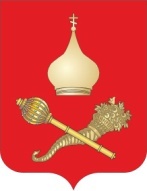 РОССИЙСКАЯ ФЕДЕРАЦИЯРОСТОВСКАЯ ОБЛАСТЬ ТАЦИНСКИЙ РАЙОНМУНИЦИПАЛЬНОЕ ОБРАЗОВАНИЕ«ЕРМАКОВСКОЕ СЕЛЬСКОЕ ПОСЕЛЕНИЕ»АДМИНИСТРАЦИЯ  ЕРМАКОВСКОГО    СЕЛЬСКОГО  ПОСЕЛЕНИЯПОСТАНОВЛЕНИЕ19 мая 2016года                   № 68                       ст.ЕрмаковскаяВ соответствии с постановлением Администрации Ермаковского сельского поселения от 25.12.2015 г. № 171 «Об утверждении правил определения требований к закупаемым Администрацией Ермаковского сельского поселения, муниципальными бюджетными учреждениями Ермаковского сельского поселения отдельным видам товаров, работ, услуг (в том числе предельные цены товаров, работ, услуг)», Администрация Ермаковского сельского поселенияПОСТАНОВЛЯЕТ:1. Утвердить ведомственный перечень отдельных видов товаров, работ, услуг,  их потребительских свойств (в том числе качества) и иных характеристик  (в том числе предельные цены товаров, работ, услуг) к ним, закупаемых Администрацией Ермаковского сельского поселения и подведомственными ей муниципальными учреждениями Ермаковского сельского поселения.2. Опубликовать постановление на официальном сайте Единой информационной системы в сфере закупок товаров, работ, услуг в информационно-телекоммуникационной сети «Интернет» (www.zakupki.gov.ru) в течение 7 рабочих дней со дня его принятия3.Контроль за выполнением постановления  оставляю за собой Приложение к постановлению Администрации Ермаковского сельского поселения                                                                                                           от 19.05.2016г. № 68ПЕРЕЧЕНЬотдельных видов товаров, работ, услуг, их потребительские свойства (в том числе качество) и иные характеристики(в том числе предельные цены товаров, работ, услуг) к нимОб утверждении ведомственного перечня отдельных видов товаров, работ, услуг,  их потребительских свойств (в том числе качества) и иных характеристик  (в том числе предельные цены товаров, работ, услуг) к ним, закупаемых Администрацией Ермаковского сельского поселения, и  подведомственными  ей муниципальными бюджетными учреждениями Ермаковского сельского поселения.Глава Ермаковского сельского поселенияА.В.КондаковNп/пNп/пNп/пКод в соответствии с Общероссийским классификатором продукции по видам экономической деятельности ОК 034-2007 (КПЕС 2002)Код в соответствии с Общероссийским классификатором продукции по видам экономической деятельности ОК 034-2007 (КПЕС 2002)Наименование отдельного вида товаров, работ, услугЕдиница измеренияЕдиница измеренияЕдиница измеренияТребования к потребительским свойствам (в том числе качеству) и иным характеристикам, утвержденныеАдминистрацией Ермаковского сельского поселенияТребования к потребительским свойствам (в том числе качеству) и иным характеристикам, утвержденныеАдминистрацией Ермаковского сельского поселенияТребования к потребительским свойствам (в том числе качеству) и иным характеристикам, утвержденныеАдминистрацией Ермаковского сельского поселенияТребования к потребительским свойствам (в том числе качеству) и иным характеристикам, утвержденныеАдминистрацией Ермаковского сельского поселенияТребования к потребительским свойствам (в том числе качеству) и иным характеристикам, утвержденныеАдминистрацией Ермаковского сельского поселенияТребования к потребительским свойствам (в том числе качеству) и иным характеристикам, утвержденные  Администрацией Ермаковского сельского поселенияТребования к потребительским свойствам (в том числе качеству) и иным характеристикам, утвержденные  Администрацией Ермаковского сельского поселенияТребования к потребительским свойствам (в том числе качеству) и иным характеристикам, утвержденные  Администрацией Ермаковского сельского поселенияТребования к потребительским свойствам (в том числе качеству) и иным характеристикам, утвержденные  Администрацией Ермаковского сельского поселенияТребования к потребительским свойствам (в том числе качеству) и иным характеристикам, утвержденные  Администрацией Ермаковского сельского поселенияТребования к потребительским свойствам (в том числе качеству) и иным характеристикам, утвержденные  Администрацией Ермаковского сельского поселенияТребования к потребительским свойствам (в том числе качеству) и иным характеристикам, утвержденные  Администрацией Ермаковского сельского поселенияТребования к потребительским свойствам (в том числе качеству) и иным характеристикам, утвержденные  Администрацией Ермаковского сельского поселенияТребования к потребительским свойствам (в том числе качеству) и иным характеристикам, утвержденные  Администрацией Ермаковского сельского поселенияТребования к потребительским свойствам (в том числе качеству) и иным характеристикам, утвержденные  Администрацией Ермаковского сельского поселенияNп/пNп/пNп/пКод в соответствии с Общероссийским классификатором продукции по видам экономической деятельности ОК 034-2007 (КПЕС 2002)Код в соответствии с Общероссийским классификатором продукции по видам экономической деятельности ОК 034-2007 (КПЕС 2002)Наименование отдельного вида товаров, работ, услугкод в соответствии с Общероссийским классификатором единиц измерения ОК 015-94 (МК 002-97)код в соответствии с Общероссийским классификатором единиц измерения ОК 015-94 (МК 002-97)наименованиенаименованиехарактеристикахарактеристиказначение характеристикизначение характеристикизначение характеристикихарактеристикахарактеристикаЗначение характеристикиЗначение характеристикиЗначение характеристикиЗначение характеристикиобоснование отклонения значения характеристики от утвержденной Администрацией Стычновского сельского поселения )обоснование отклонения значения характеристики от утвержденной Администрацией Стычновского сельского поселения )функциональное назначение <*>функциональное назначение <*>Отдельные виды товаров, работ, услуг, включенные в перечень отдельных видов товаров, работ, услуг, предусмотренный приложением № 2 к Правилам определения требований к закупаемым Администрацией Ермаковского сельского поселения и подведомственными ей муниципальными  бюджетными учреждениями Ермаковского сельского поселения отдельным видам товаров, работ, услуг (в том числе предельных цен товаров, работ, услуг), утвержденным постановлением Администрации Ермаковского сельского поселения от 25.12.2015 г.  № 171Отдельные виды товаров, работ, услуг, включенные в перечень отдельных видов товаров, работ, услуг, предусмотренный приложением № 2 к Правилам определения требований к закупаемым Администрацией Ермаковского сельского поселения и подведомственными ей муниципальными  бюджетными учреждениями Ермаковского сельского поселения отдельным видам товаров, работ, услуг (в том числе предельных цен товаров, работ, услуг), утвержденным постановлением Администрации Ермаковского сельского поселения от 25.12.2015 г.  № 171Отдельные виды товаров, работ, услуг, включенные в перечень отдельных видов товаров, работ, услуг, предусмотренный приложением № 2 к Правилам определения требований к закупаемым Администрацией Ермаковского сельского поселения и подведомственными ей муниципальными  бюджетными учреждениями Ермаковского сельского поселения отдельным видам товаров, работ, услуг (в том числе предельных цен товаров, работ, услуг), утвержденным постановлением Администрации Ермаковского сельского поселения от 25.12.2015 г.  № 171Отдельные виды товаров, работ, услуг, включенные в перечень отдельных видов товаров, работ, услуг, предусмотренный приложением № 2 к Правилам определения требований к закупаемым Администрацией Ермаковского сельского поселения и подведомственными ей муниципальными  бюджетными учреждениями Ермаковского сельского поселения отдельным видам товаров, работ, услуг (в том числе предельных цен товаров, работ, услуг), утвержденным постановлением Администрации Ермаковского сельского поселения от 25.12.2015 г.  № 171Отдельные виды товаров, работ, услуг, включенные в перечень отдельных видов товаров, работ, услуг, предусмотренный приложением № 2 к Правилам определения требований к закупаемым Администрацией Ермаковского сельского поселения и подведомственными ей муниципальными  бюджетными учреждениями Ермаковского сельского поселения отдельным видам товаров, работ, услуг (в том числе предельных цен товаров, работ, услуг), утвержденным постановлением Администрации Ермаковского сельского поселения от 25.12.2015 г.  № 171Отдельные виды товаров, работ, услуг, включенные в перечень отдельных видов товаров, работ, услуг, предусмотренный приложением № 2 к Правилам определения требований к закупаемым Администрацией Ермаковского сельского поселения и подведомственными ей муниципальными  бюджетными учреждениями Ермаковского сельского поселения отдельным видам товаров, работ, услуг (в том числе предельных цен товаров, работ, услуг), утвержденным постановлением Администрации Ермаковского сельского поселения от 25.12.2015 г.  № 171Отдельные виды товаров, работ, услуг, включенные в перечень отдельных видов товаров, работ, услуг, предусмотренный приложением № 2 к Правилам определения требований к закупаемым Администрацией Ермаковского сельского поселения и подведомственными ей муниципальными  бюджетными учреждениями Ермаковского сельского поселения отдельным видам товаров, работ, услуг (в том числе предельных цен товаров, работ, услуг), утвержденным постановлением Администрации Ермаковского сельского поселения от 25.12.2015 г.  № 171Отдельные виды товаров, работ, услуг, включенные в перечень отдельных видов товаров, работ, услуг, предусмотренный приложением № 2 к Правилам определения требований к закупаемым Администрацией Ермаковского сельского поселения и подведомственными ей муниципальными  бюджетными учреждениями Ермаковского сельского поселения отдельным видам товаров, работ, услуг (в том числе предельных цен товаров, работ, услуг), утвержденным постановлением Администрации Ермаковского сельского поселения от 25.12.2015 г.  № 171Отдельные виды товаров, работ, услуг, включенные в перечень отдельных видов товаров, работ, услуг, предусмотренный приложением № 2 к Правилам определения требований к закупаемым Администрацией Ермаковского сельского поселения и подведомственными ей муниципальными  бюджетными учреждениями Ермаковского сельского поселения отдельным видам товаров, работ, услуг (в том числе предельных цен товаров, работ, услуг), утвержденным постановлением Администрации Ермаковского сельского поселения от 25.12.2015 г.  № 171Отдельные виды товаров, работ, услуг, включенные в перечень отдельных видов товаров, работ, услуг, предусмотренный приложением № 2 к Правилам определения требований к закупаемым Администрацией Ермаковского сельского поселения и подведомственными ей муниципальными  бюджетными учреждениями Ермаковского сельского поселения отдельным видам товаров, работ, услуг (в том числе предельных цен товаров, работ, услуг), утвержденным постановлением Администрации Ермаковского сельского поселения от 25.12.2015 г.  № 171Отдельные виды товаров, работ, услуг, включенные в перечень отдельных видов товаров, работ, услуг, предусмотренный приложением № 2 к Правилам определения требований к закупаемым Администрацией Ермаковского сельского поселения и подведомственными ей муниципальными  бюджетными учреждениями Ермаковского сельского поселения отдельным видам товаров, работ, услуг (в том числе предельных цен товаров, работ, услуг), утвержденным постановлением Администрации Ермаковского сельского поселения от 25.12.2015 г.  № 171Отдельные виды товаров, работ, услуг, включенные в перечень отдельных видов товаров, работ, услуг, предусмотренный приложением № 2 к Правилам определения требований к закупаемым Администрацией Ермаковского сельского поселения и подведомственными ей муниципальными  бюджетными учреждениями Ермаковского сельского поселения отдельным видам товаров, работ, услуг (в том числе предельных цен товаров, работ, услуг), утвержденным постановлением Администрации Ермаковского сельского поселения от 25.12.2015 г.  № 171Отдельные виды товаров, работ, услуг, включенные в перечень отдельных видов товаров, работ, услуг, предусмотренный приложением № 2 к Правилам определения требований к закупаемым Администрацией Ермаковского сельского поселения и подведомственными ей муниципальными  бюджетными учреждениями Ермаковского сельского поселения отдельным видам товаров, работ, услуг (в том числе предельных цен товаров, работ, услуг), утвержденным постановлением Администрации Ермаковского сельского поселения от 25.12.2015 г.  № 171Отдельные виды товаров, работ, услуг, включенные в перечень отдельных видов товаров, работ, услуг, предусмотренный приложением № 2 к Правилам определения требований к закупаемым Администрацией Ермаковского сельского поселения и подведомственными ей муниципальными  бюджетными учреждениями Ермаковского сельского поселения отдельным видам товаров, работ, услуг (в том числе предельных цен товаров, работ, услуг), утвержденным постановлением Администрации Ермаковского сельского поселения от 25.12.2015 г.  № 171Отдельные виды товаров, работ, услуг, включенные в перечень отдельных видов товаров, работ, услуг, предусмотренный приложением № 2 к Правилам определения требований к закупаемым Администрацией Ермаковского сельского поселения и подведомственными ей муниципальными  бюджетными учреждениями Ермаковского сельского поселения отдельным видам товаров, работ, услуг (в том числе предельных цен товаров, работ, услуг), утвержденным постановлением Администрации Ермаковского сельского поселения от 25.12.2015 г.  № 171Отдельные виды товаров, работ, услуг, включенные в перечень отдельных видов товаров, работ, услуг, предусмотренный приложением № 2 к Правилам определения требований к закупаемым Администрацией Ермаковского сельского поселения и подведомственными ей муниципальными  бюджетными учреждениями Ермаковского сельского поселения отдельным видам товаров, работ, услуг (в том числе предельных цен товаров, работ, услуг), утвержденным постановлением Администрации Ермаковского сельского поселения от 25.12.2015 г.  № 171Отдельные виды товаров, работ, услуг, включенные в перечень отдельных видов товаров, работ, услуг, предусмотренный приложением № 2 к Правилам определения требований к закупаемым Администрацией Ермаковского сельского поселения и подведомственными ей муниципальными  бюджетными учреждениями Ермаковского сельского поселения отдельным видам товаров, работ, услуг (в том числе предельных цен товаров, работ, услуг), утвержденным постановлением Администрации Ермаковского сельского поселения от 25.12.2015 г.  № 171Отдельные виды товаров, работ, услуг, включенные в перечень отдельных видов товаров, работ, услуг, предусмотренный приложением № 2 к Правилам определения требований к закупаемым Администрацией Ермаковского сельского поселения и подведомственными ей муниципальными  бюджетными учреждениями Ермаковского сельского поселения отдельным видам товаров, работ, услуг (в том числе предельных цен товаров, работ, услуг), утвержденным постановлением Администрации Ермаковского сельского поселения от 25.12.2015 г.  № 171Отдельные виды товаров, работ, услуг, включенные в перечень отдельных видов товаров, работ, услуг, предусмотренный приложением № 2 к Правилам определения требований к закупаемым Администрацией Ермаковского сельского поселения и подведомственными ей муниципальными  бюджетными учреждениями Ермаковского сельского поселения отдельным видам товаров, работ, услуг (в том числе предельных цен товаров, работ, услуг), утвержденным постановлением Администрации Ермаковского сельского поселения от 25.12.2015 г.  № 171Отдельные виды товаров, работ, услуг, включенные в перечень отдельных видов товаров, работ, услуг, предусмотренный приложением № 2 к Правилам определения требований к закупаемым Администрацией Ермаковского сельского поселения и подведомственными ей муниципальными  бюджетными учреждениями Ермаковского сельского поселения отдельным видам товаров, работ, услуг (в том числе предельных цен товаров, работ, услуг), утвержденным постановлением Администрации Ермаковского сельского поселения от 25.12.2015 г.  № 171Отдельные виды товаров, работ, услуг, включенные в перечень отдельных видов товаров, работ, услуг, предусмотренный приложением № 2 к Правилам определения требований к закупаемым Администрацией Ермаковского сельского поселения и подведомственными ей муниципальными  бюджетными учреждениями Ермаковского сельского поселения отдельным видам товаров, работ, услуг (в том числе предельных цен товаров, работ, услуг), утвержденным постановлением Администрации Ермаковского сельского поселения от 25.12.2015 г.  № 171Отдельные виды товаров, работ, услуг, включенные в перечень отдельных видов товаров, работ, услуг, предусмотренный приложением № 2 к Правилам определения требований к закупаемым Администрацией Ермаковского сельского поселения и подведомственными ей муниципальными  бюджетными учреждениями Ермаковского сельского поселения отдельным видам товаров, работ, услуг (в том числе предельных цен товаров, работ, услуг), утвержденным постановлением Администрации Ермаковского сельского поселения от 25.12.2015 г.  № 171Отдельные виды товаров, работ, услуг, включенные в перечень отдельных видов товаров, работ, услуг, предусмотренный приложением № 2 к Правилам определения требований к закупаемым Администрацией Ермаковского сельского поселения и подведомственными ей муниципальными  бюджетными учреждениями Ермаковского сельского поселения отдельным видам товаров, работ, услуг (в том числе предельных цен товаров, работ, услуг), утвержденным постановлением Администрации Ермаковского сельского поселения от 25.12.2015 г.  № 171Отдельные виды товаров, работ, услуг, включенные в перечень отдельных видов товаров, работ, услуг, предусмотренный приложением № 2 к Правилам определения требований к закупаемым Администрацией Ермаковского сельского поселения и подведомственными ей муниципальными  бюджетными учреждениями Ермаковского сельского поселения отдельным видам товаров, работ, услуг (в том числе предельных цен товаров, работ, услуг), утвержденным постановлением Администрации Ермаковского сельского поселения от 25.12.2015 г.  № 1711130.02.1230.02.12Машины вычислительные электронные цифровые портативные массой не более 10 кг для автоматической обработки данных ("лэптопы", "ноутбуки", "сабноутбуки").Пояснения по требуемой продукции: ноутбуки, планшетные компьютерыМашины вычислительные электронные цифровые портативные массой не более 10 кг для автоматической обработки данных ("лэптопы", "ноутбуки", "сабноутбуки").Пояснения по требуемой продукции: ноутбуки, планшетные компьютерыМашины вычислительные электронные цифровые портативные массой не более 10 кг для автоматической обработки данных ("лэптопы", "ноутбуки", "сабноутбуки").Пояснения по требуемой продукции: ноутбуки, планшетные компьютерыразмер и тип экрана, вес, тип процессора, частота процессора, размер оперативной памяти, объем накопителя, тип жесткого диска, оптический привод, наличие модулей Wi-Fi, Bluetooth, поддержки 3G (UMTS), тип видеоадаптера, время работы, операционная система, предустановленное программное обеспечение, предельная ценаНоутбукиНоутбукиНоутбукиДолжности муниципальной службы категории «руководители» высшей и главной группы должностейДолжности муниципальной службы категории «специалисты»Должности, не относящиеся к должностям муниципальной службы, категории «руководители»Иные должности, не относящиеся к должностям муниципальной службыДолжности муниципальной службы категории «руководители» высшей и главной группы должностейДолжности муниципальной службы категории «специалисты»Должности, не относящиеся к должностям муниципальной службы, категории «руководители»Иные должности, не относящиеся к должностям муниципальной службыДолжности муниципальной службы категории «руководители» высшей и главной группы должностейДолжности муниципальной службы категории «специалисты»Должности, не относящиеся к должностям муниципальной службы, категории «руководители»Иные должности, не относящиеся к должностям муниципальной службы39дюймдюймдюймРазмер экранаРазмер экранаРазмер экранаРазмер экранаРазмер экранаНе менее  9,7Не менее  9,7Должности муниципальной службы категории «руководители» высшей и главной группы должностейДолжности муниципальной службы категории «специалисты»Должности, не относящиеся к должностям муниципальной службы, категории «руководители»Иные должности, не относящиеся к должностям муниципальной службыДолжности муниципальной службы категории «руководители» высшей и главной группы должностейДолжности муниципальной службы категории «специалисты»Должности, не относящиеся к должностям муниципальной службы, категории «руководители»Иные должности, не относящиеся к должностям муниципальной службыДолжности муниципальной службы категории «руководители» высшей и главной группы должностейДолжности муниципальной службы категории «специалисты»Должности, не относящиеся к должностям муниципальной службы, категории «руководители»Иные должности, не относящиеся к должностям муниципальной службы----Тип экранаТип экранаТип экранаТип экранаТип экранаЖКЖКДолжности муниципальной службы категории «руководители» высшей и главной группы должностейДолжности муниципальной службы категории «специалисты»Должности, не относящиеся к должностям муниципальной службы, категории «руководители»Иные должности, не относящиеся к должностям муниципальной службыДолжности муниципальной службы категории «руководители» высшей и главной группы должностейДолжности муниципальной службы категории «специалисты»Должности, не относящиеся к должностям муниципальной службы, категории «руководители»Иные должности, не относящиеся к должностям муниципальной службыДолжности муниципальной службы категории «руководители» высшей и главной группы должностейДолжности муниципальной службы категории «специалисты»Должности, не относящиеся к должностям муниципальной службы, категории «руководители»Иные должности, не относящиеся к должностям муниципальной службы166кгкгкгвесвесвесвесвесне более 1,6не более 1,6Должности муниципальной службы категории «руководители» высшей и главной группы должностейДолжности муниципальной службы категории «специалисты»Должности, не относящиеся к должностям муниципальной службы, категории «руководители»Иные должности, не относящиеся к должностям муниципальной службыДолжности муниципальной службы категории «руководители» высшей и главной группы должностейДолжности муниципальной службы категории «специалисты»Должности, не относящиеся к должностям муниципальной службы, категории «руководители»Иные должности, не относящиеся к должностям муниципальной службыДолжности муниципальной службы категории «руководители» высшей и главной группы должностейДолжности муниципальной службы категории «специалисты»Должности, не относящиеся к должностям муниципальной службы, категории «руководители»Иные должности, не относящиеся к должностям муниципальной службы----Тип процессораТип процессораТип процессораТип процессораТип процессораНе менее 4-ядерный процессорНе менее 4-ядерный процессорДолжности муниципальной службы категории «руководители» высшей и главной группы должностейДолжности муниципальной службы категории «специалисты»Должности, не относящиеся к должностям муниципальной службы, категории «руководители»Иные должности, не относящиеся к должностям муниципальной службыДолжности муниципальной службы категории «руководители» высшей и главной группы должностейДолжности муниципальной службы категории «специалисты»Должности, не относящиеся к должностям муниципальной службы, категории «руководители»Иные должности, не относящиеся к должностям муниципальной службыДолжности муниципальной службы категории «руководители» высшей и главной группы должностейДолжности муниципальной службы категории «специалисты»Должности, не относящиеся к должностям муниципальной службы, категории «руководители»Иные должности, не относящиеся к должностям муниципальной службы2931гигагерцгигагерцгигагерцЧастота процессораЧастота процессораЧастота процессораЧастота процессораЧастота процессораНе менее 1,44Не менее 1,44Должности муниципальной службы категории «руководители» высшей и главной группы должностейДолжности муниципальной службы категории «специалисты»Должности, не относящиеся к должностям муниципальной службы, категории «руководители»Иные должности, не относящиеся к должностям муниципальной службыДолжности муниципальной службы категории «руководители» высшей и главной группы должностейДолжности муниципальной службы категории «специалисты»Должности, не относящиеся к должностям муниципальной службы, категории «руководители»Иные должности, не относящиеся к должностям муниципальной службыДолжности муниципальной службы категории «руководители» высшей и главной группы должностейДолжности муниципальной службы категории «специалисты»Должности, не относящиеся к должностям муниципальной службы, категории «руководители»Иные должности, не относящиеся к должностям муниципальной службы2553гигабайтгигабайтгигабайтРазмер операционной памятиРазмер операционной памятиРазмер операционной памятиРазмер операционной памятиРазмер операционной памятиНе менее 4Не менее 4Должности муниципальной службы категории «руководители» высшей и главной группы должностейДолжности муниципальной службы категории «специалисты»Должности, не относящиеся к должностям муниципальной службы, категории «руководители»Иные должности, не относящиеся к должностям муниципальной службыДолжности муниципальной службы категории «руководители» высшей и главной группы должностейДолжности муниципальной службы категории «специалисты»Должности, не относящиеся к должностям муниципальной службы, категории «руководители»Иные должности, не относящиеся к должностям муниципальной службыДолжности муниципальной службы категории «руководители» высшей и главной группы должностейДолжности муниципальной службы категории «специалисты»Должности, не относящиеся к должностям муниципальной службы, категории «руководители»Иные должности, не относящиеся к должностям муниципальной службы2553гигабайтгигабайтгигабайтОбъем накопителяОбъем накопителяОбъем накопителяОбъем накопителяОбъем накопителяНе менее 120Не менее 120Должности муниципальной службы категории «руководители» высшей и главной группы должностейДолжности муниципальной службы категории «специалисты»Должности, не относящиеся к должностям муниципальной службы, категории «руководители»Иные должности, не относящиеся к должностям муниципальной службыДолжности муниципальной службы категории «руководители» высшей и главной группы должностейДолжности муниципальной службы категории «специалисты»Должности, не относящиеся к должностям муниципальной службы, категории «руководители»Иные должности, не относящиеся к должностям муниципальной службыДолжности муниципальной службы категории «руководители» высшей и главной группы должностейДолжности муниципальной службы категории «специалисты»Должности, не относящиеся к должностям муниципальной службы, категории «руководители»Иные должности, не относящиеся к должностям муниципальной службы----Тип жесткого дискаТип жесткого дискаТип жесткого дискаТип жесткого дискаТип жесткого дискаSSDSSDДолжности муниципальной службы категории «руководители» высшей и главной группы должностейДолжности муниципальной службы категории «специалисты»Должности, не относящиеся к должностям муниципальной службы, категории «руководители»Иные должности, не относящиеся к должностям муниципальной службыДолжности муниципальной службы категории «руководители» высшей и главной группы должностейДолжности муниципальной службы категории «специалисты»Должности, не относящиеся к должностям муниципальной службы, категории «руководители»Иные должности, не относящиеся к должностям муниципальной службыДолжности муниципальной службы категории «руководители» высшей и главной группы должностейДолжности муниципальной службы категории «специалисты»Должности, не относящиеся к должностям муниципальной службы, категории «руководители»Иные должности, не относящиеся к должностям муниципальной службы----оптический приводоптический приводоптический приводоптический приводоптический приводнетнетДолжности муниципальной службы категории «руководители» высшей и главной группы должностейДолжности муниципальной службы категории «специалисты»Должности, не относящиеся к должностям муниципальной службы, категории «руководители»Иные должности, не относящиеся к должностям муниципальной службыДолжности муниципальной службы категории «руководители» высшей и главной группы должностейДолжности муниципальной службы категории «специалисты»Должности, не относящиеся к должностям муниципальной службы, категории «руководители»Иные должности, не относящиеся к должностям муниципальной службыДолжности муниципальной службы категории «руководители» высшей и главной группы должностейДолжности муниципальной службы категории «специалисты»Должности, не относящиеся к должностям муниципальной службы, категории «руководители»Иные должности, не относящиеся к должностям муниципальной службы----наличиемодулей Wi-Fi, Bluetooth, поддержки 3G (UMTS)наличиемодулей Wi-Fi, Bluetooth, поддержки 3G (UMTS)наличиемодулей Wi-Fi, Bluetooth, поддержки 3G (UMTS)наличиемодулей Wi-Fi, Bluetooth, поддержки 3G (UMTS)наличиемодулей Wi-Fi, Bluetooth, поддержки 3G (UMTS)Wi-Fi, BluetoothWi-Fi, BluetoothДолжности муниципальной службы категории «руководители» высшей и главной группы должностейДолжности муниципальной службы категории «специалисты»Должности, не относящиеся к должностям муниципальной службы, категории «руководители»Иные должности, не относящиеся к должностям муниципальной службыДолжности муниципальной службы категории «руководители» высшей и главной группы должностейДолжности муниципальной службы категории «специалисты»Должности, не относящиеся к должностям муниципальной службы, категории «руководители»Иные должности, не относящиеся к должностям муниципальной службыДолжности муниципальной службы категории «руководители» высшей и главной группы должностейДолжности муниципальной службы категории «специалисты»Должности, не относящиеся к должностям муниципальной службы, категории «руководители»Иные должности, не относящиеся к должностям муниципальной службы----Тип видеоадаптераТип видеоадаптераТип видеоадаптераТип видеоадаптераТип видеоадаптеравстроенныйвстроенныйДолжности муниципальной службы категории «руководители» высшей и главной группы должностейДолжности муниципальной службы категории «специалисты»Должности, не относящиеся к должностям муниципальной службы, категории «руководители»Иные должности, не относящиеся к должностям муниципальной службыДолжности муниципальной службы категории «руководители» высшей и главной группы должностейДолжности муниципальной службы категории «специалисты»Должности, не относящиеся к должностям муниципальной службы, категории «руководители»Иные должности, не относящиеся к должностям муниципальной службыДолжности муниципальной службы категории «руководители» высшей и главной группы должностейДолжности муниципальной службы категории «специалисты»Должности, не относящиеся к должностям муниципальной службы, категории «руководители»Иные должности, не относящиеся к должностям муниципальной службы356часчасчасВремя работыВремя работыВремя работыВремя работыВремя работыне менее 6 часовне менее 6 часовДолжности муниципальной службы категории «руководители» высшей и главной группы должностейДолжности муниципальной службы категории «специалисты»Должности, не относящиеся к должностям муниципальной службы, категории «руководители»Иные должности, не относящиеся к должностям муниципальной службыДолжности муниципальной службы категории «руководители» высшей и главной группы должностейДолжности муниципальной службы категории «специалисты»Должности, не относящиеся к должностям муниципальной службы, категории «руководители»Иные должности, не относящиеся к должностям муниципальной службыДолжности муниципальной службы категории «руководители» высшей и главной группы должностейДолжности муниципальной службы категории «специалисты»Должности, не относящиеся к должностям муниципальной службы, категории «руководители»Иные должности, не относящиеся к должностям муниципальной службы----Операционная системаОперационная системаОперационная системаОперационная системаОперационная системаНе выше Windows 10 Pro  64-bitRussian, предустановленная,Не выше Windows 10 Pro  64-bitRussian, предустановленная,Должности муниципальной службы категории «руководители» высшей и главной группы должностейДолжности муниципальной службы категории «специалисты»Должности, не относящиеся к должностям муниципальной службы, категории «руководители»Иные должности, не относящиеся к должностям муниципальной службыДолжности муниципальной службы категории «руководители» высшей и главной группы должностейДолжности муниципальной службы категории «специалисты»Должности, не относящиеся к должностям муниципальной службы, категории «руководители»Иные должности, не относящиеся к должностям муниципальной службыДолжности муниципальной службы категории «руководители» высшей и главной группы должностейДолжности муниципальной службы категории «специалисты»Должности, не относящиеся к должностям муниципальной службы, категории «руководители»Иные должности, не относящиеся к должностям муниципальной службы----Предустановленное программное обеспечениеПредустановленное программное обеспечениеПредустановленное программное обеспечениеПредустановленное программное обеспечениеПредустановленное программное обеспечениенетнетДолжности муниципальной службы категории «руководители» высшей и главной группы должностейДолжности муниципальной службы категории «специалисты»Должности, не относящиеся к должностям муниципальной службы, категории «руководители»Иные должности, не относящиеся к должностям муниципальной службыДолжности муниципальной службы категории «руководители» высшей и главной группы должностейДолжности муниципальной службы категории «специалисты»Должности, не относящиеся к должностям муниципальной службы, категории «руководители»Иные должности, не относящиеся к должностям муниципальной службыДолжности муниципальной службы категории «руководители» высшей и главной группы должностейДолжности муниципальной службы категории «специалисты»Должности, не относящиеся к должностям муниципальной службы, категории «руководители»Иные должности, не относящиеся к должностям муниципальной службы383рубльрубльрубльПредельная ценаПредельная ценаПредельная ценаПредельная ценаПредельная ценаНе более 95340,00 включительноНе более 95340,00 включительноПланшетные компьютерыПланшетные компьютерыПланшетные компьютерыДолжности муниципальной службы категории «руководители» высшей и главной группы должностейДолжности, не относящиеся к должностям муниципальной службы, категории «руководители»Должности муниципальной службы категории «руководители» высшей и главной группы должностейДолжности, не относящиеся к должностям муниципальной службы, категории «руководители»Должности муниципальной службы категории «руководители» высшей и главной группы должностейДолжности, не относящиеся к должностям муниципальной службы, категории «руководители»39дюймдюймдюймРазмер экранаРазмер экранаРазмер экранаРазмер экранаРазмер экранаНе менее  7Не менее  7Должности муниципальной службы категории «руководители» высшей и главной группы должностейДолжности, не относящиеся к должностям муниципальной службы, категории «руководители»Должности муниципальной службы категории «руководители» высшей и главной группы должностейДолжности, не относящиеся к должностям муниципальной службы, категории «руководители»Должности муниципальной службы категории «руководители» высшей и главной группы должностейДолжности, не относящиеся к должностям муниципальной службы, категории «руководители»----Тип экранаТип экранаТип экранаТип экранаТип экранаЕмкостный Multi-TouchЕмкостный Multi-TouchДолжности муниципальной службы категории «руководители» высшей и главной группы должностейДолжности, не относящиеся к должностям муниципальной службы, категории «руководители»Должности муниципальной службы категории «руководители» высшей и главной группы должностейДолжности, не относящиеся к должностям муниципальной службы, категории «руководители»Должности муниципальной службы категории «руководители» высшей и главной группы должностейДолжности, не относящиеся к должностям муниципальной службы, категории «руководители»166кгкгкгвесвесвесвесвесне более 1,2не более 1,2Должности муниципальной службы категории «руководители» высшей и главной группы должностейДолжности, не относящиеся к должностям муниципальной службы, категории «руководители»Должности муниципальной службы категории «руководители» высшей и главной группы должностейДолжности, не относящиеся к должностям муниципальной службы, категории «руководители»Должности муниципальной службы категории «руководители» высшей и главной группы должностейДолжности, не относящиеся к должностям муниципальной службы, категории «руководители»----Тип процессораТип процессораТип процессораТип процессораТип процессораНе менее 4-ядерный процессорНе менее 4-ядерный процессорДолжности муниципальной службы категории «руководители» высшей и главной группы должностейДолжности, не относящиеся к должностям муниципальной службы, категории «руководители»Должности муниципальной службы категории «руководители» высшей и главной группы должностейДолжности, не относящиеся к должностям муниципальной службы, категории «руководители»Должности муниципальной службы категории «руководители» высшей и главной группы должностейДолжности, не относящиеся к должностям муниципальной службы, категории «руководители»2931гигагерцгигагерцгигагерцЧастота процессораЧастота процессораЧастота процессораЧастота процессораЧастота процессораНе менее 1,44Не менее 1,44Должности муниципальной службы категории «руководители» высшей и главной группы должностейДолжности, не относящиеся к должностям муниципальной службы, категории «руководители»Должности муниципальной службы категории «руководители» высшей и главной группы должностейДолжности, не относящиеся к должностям муниципальной службы, категории «руководители»Должности муниципальной службы категории «руководители» высшей и главной группы должностейДолжности, не относящиеся к должностям муниципальной службы, категории «руководители»2553гигабайтгигабайтгигабайтРазмер операционной памятиРазмер операционной памятиРазмер операционной памятиРазмер операционной памятиРазмер операционной памятиНе менее 2Не менее 2Должности муниципальной службы категории «руководители» высшей и главной группы должностейДолжности, не относящиеся к должностям муниципальной службы, категории «руководители»Должности муниципальной службы категории «руководители» высшей и главной группы должностейДолжности, не относящиеся к должностям муниципальной службы, категории «руководители»Должности муниципальной службы категории «руководители» высшей и главной группы должностейДолжности, не относящиеся к должностям муниципальной службы, категории «руководители»2553гигабайтгигабайтгигабайтОбъем накопителяОбъем накопителяОбъем накопителяОбъем накопителяОбъем накопителяНе менее 32Не менее 32Должности муниципальной службы категории «руководители» высшей и главной группы должностейДолжности, не относящиеся к должностям муниципальной службы, категории «руководители»Должности муниципальной службы категории «руководители» высшей и главной группы должностейДолжности, не относящиеся к должностям муниципальной службы, категории «руководители»Должности муниципальной службы категории «руководители» высшей и главной группы должностейДолжности, не относящиеся к должностям муниципальной службы, категории «руководители»----Тип жесткого дискаТип жесткого дискаТип жесткого дискаТип жесткого дискаТип жесткого дисканетнетДолжности муниципальной службы категории «руководители» высшей и главной группы должностейДолжности, не относящиеся к должностям муниципальной службы, категории «руководители»Должности муниципальной службы категории «руководители» высшей и главной группы должностейДолжности, не относящиеся к должностям муниципальной службы, категории «руководители»Должности муниципальной службы категории «руководители» высшей и главной группы должностейДолжности, не относящиеся к должностям муниципальной службы, категории «руководители»----оптический приводоптический приводоптический приводоптический приводоптический приводнетнетДолжности муниципальной службы категории «руководители» высшей и главной группы должностейДолжности, не относящиеся к должностям муниципальной службы, категории «руководители»Должности муниципальной службы категории «руководители» высшей и главной группы должностейДолжности, не относящиеся к должностям муниципальной службы, категории «руководители»Должности муниципальной службы категории «руководители» высшей и главной группы должностейДолжности, не относящиеся к должностям муниципальной службы, категории «руководители»----наличиемодулей Wi-Fi, Bluetooth, поддержки 3G (UMTS)наличиемодулей Wi-Fi, Bluetooth, поддержки 3G (UMTS)наличиемодулей Wi-Fi, Bluetooth, поддержки 3G (UMTS)наличиемодулей Wi-Fi, Bluetooth, поддержки 3G (UMTS)наличиемодулей Wi-Fi, Bluetooth, поддержки 3G (UMTS)Wi-Fi, Bluetooth, поддержки 3G (UMTS)Wi-Fi, Bluetooth, поддержки 3G (UMTS)Должности муниципальной службы категории «руководители» высшей и главной группы должностейДолжности, не относящиеся к должностям муниципальной службы, категории «руководители»Должности муниципальной службы категории «руководители» высшей и главной группы должностейДолжности, не относящиеся к должностям муниципальной службы, категории «руководители»Должности муниципальной службы категории «руководители» высшей и главной группы должностейДолжности, не относящиеся к должностям муниципальной службы, категории «руководители»----Тип видеоадаптераТип видеоадаптераТип видеоадаптераТип видеоадаптераТип видеоадаптеранетнетДолжности муниципальной службы категории «руководители» высшей и главной группы должностейДолжности, не относящиеся к должностям муниципальной службы, категории «руководители»Должности муниципальной службы категории «руководители» высшей и главной группы должностейДолжности, не относящиеся к должностям муниципальной службы, категории «руководители»Должности муниципальной службы категории «руководители» высшей и главной группы должностейДолжности, не относящиеся к должностям муниципальной службы, категории «руководители»356часчасчасВремя работыВремя работыВремя работыВремя работыВремя работыНе менее 6 часовНе менее 6 часовДолжности муниципальной службы категории «руководители» высшей и главной группы должностейДолжности, не относящиеся к должностям муниципальной службы, категории «руководители»Должности муниципальной службы категории «руководители» высшей и главной группы должностейДолжности, не относящиеся к должностям муниципальной службы, категории «руководители»Должности муниципальной службы категории «руководители» высшей и главной группы должностейДолжности, не относящиеся к должностям муниципальной службы, категории «руководители»----Операционная системаОперационная системаОперационная системаОперационная системаОперационная системапредустановленнаяпредустановленнаяДолжности муниципальной службы категории «руководители» высшей и главной группы должностейДолжности, не относящиеся к должностям муниципальной службы, категории «руководители»Должности муниципальной службы категории «руководители» высшей и главной группы должностейДолжности, не относящиеся к должностям муниципальной службы, категории «руководители»Должности муниципальной службы категории «руководители» высшей и главной группы должностейДолжности, не относящиеся к должностям муниципальной службы, категории «руководители»----Предустановленное программное обеспечениеПредустановленное программное обеспечениеПредустановленное программное обеспечениеПредустановленное программное обеспечениеПредустановленное программное обеспечениенетнетДолжности муниципальной службы категории «руководители» высшей и главной группы должностейДолжности, не относящиеся к должностям муниципальной службы, категории «руководители»Должности муниципальной службы категории «руководители» высшей и главной группы должностейДолжности, не относящиеся к должностям муниципальной службы, категории «руководители»Должности муниципальной службы категории «руководители» высшей и главной группы должностейДолжности, не относящиеся к должностям муниципальной службы, категории «руководители»383рубльрубльрубльПредельная ценаПредельная ценаПредельная ценаПредельная ценаПредельная ценане более 50400,00 включительноне более 50400,00 включительно2230.02.1530.02.15Машины вычислительные электронные цифровые прочие, содержащие или не содержащие в одном корпусе одно или два из следующих устройств для автоматической обработки данных: запоминающие устройства, устройства ввода, устройства вывода. Пояснения по требуемой продукции: компьютеры персональные настольные, рабочие станции выводаМашины вычислительные электронные цифровые прочие, содержащие или не содержащие в одном корпусе одно или два из следующих устройств для автоматической обработки данных: запоминающие устройства, устройства ввода, устройства вывода. Пояснения по требуемой продукции: компьютеры персональные настольные, рабочие станции выводаМашины вычислительные электронные цифровые прочие, содержащие или не содержащие в одном корпусе одно или два из следующих устройств для автоматической обработки данных: запоминающие устройства, устройства ввода, устройства вывода. Пояснения по требуемой продукции: компьютеры персональные настольные, рабочие станции выводатип (моноблок/системный блок и монитор), размер экрана/монитора, тип процессора, частота процессора, размер оперативной памяти, объем накопителя, тип жесткого диска, оптический привод, тип видеоадаптера, операционная система, предустановленное программное обеспечение, предельная ценаКомпьютеры персональные настольные/рабочие станции выводаКомпьютеры персональные настольные/рабочие станции выводаКомпьютеры персональные настольные/рабочие станции выводаДолжности муниципальной службы категории «руководители» высшей и главной группы должностейДолжности муниципальной службы категории «специалисты»Должности, не относящиеся к должностям муниципальной службы, категории «руководители»Иные должности, не относящиеся к должностям муниципальной службыДолжности муниципальной службы категории «руководители» высшей и главной группы должностейДолжности муниципальной службы категории «специалисты»Должности, не относящиеся к должностям муниципальной службы, категории «руководители»Иные должности, не относящиеся к должностям муниципальной службыДолжности муниципальной службы категории «руководители» высшей и главной группы должностейДолжности муниципальной службы категории «специалисты»Должности, не относящиеся к должностям муниципальной службы, категории «руководители»Иные должности, не относящиеся к должностям муниципальной службы----типтиптиптиптипмоноблок/системный блок и монитормоноблок/системный блок и мониторДолжности муниципальной службы категории «руководители» высшей и главной группы должностейДолжности муниципальной службы категории «специалисты»Должности, не относящиеся к должностям муниципальной службы, категории «руководители»Иные должности, не относящиеся к должностям муниципальной службыДолжности муниципальной службы категории «руководители» высшей и главной группы должностейДолжности муниципальной службы категории «специалисты»Должности, не относящиеся к должностям муниципальной службы, категории «руководители»Иные должности, не относящиеся к должностям муниципальной службыДолжности муниципальной службы категории «руководители» высшей и главной группы должностейДолжности муниципальной службы категории «специалисты»Должности, не относящиеся к должностям муниципальной службы, категории «руководители»Иные должности, не относящиеся к должностям муниципальной службы39дюймдюймдюймРазмер экрана/монитораРазмер экрана/монитораРазмер экрана/монитораРазмер экрана/монитораРазмер экрана/мониторане менее 19не менее 19Должности муниципальной службы категории «руководители» высшей и главной группы должностейДолжности муниципальной службы категории «специалисты»Должности, не относящиеся к должностям муниципальной службы, категории «руководители»Иные должности, не относящиеся к должностям муниципальной службыДолжности муниципальной службы категории «руководители» высшей и главной группы должностейДолжности муниципальной службы категории «специалисты»Должности, не относящиеся к должностям муниципальной службы, категории «руководители»Иные должности, не относящиеся к должностям муниципальной службыДолжности муниципальной службы категории «руководители» высшей и главной группы должностейДолжности муниципальной службы категории «специалисты»Должности, не относящиеся к должностям муниципальной службы, категории «руководители»Иные должности, не относящиеся к должностям муниципальной службы----Тип процессораТип процессораТип процессораТип процессораТип процессоране менее 4-ядерный процессорне менее 4-ядерный процессорДолжности муниципальной службы категории «руководители» высшей и главной группы должностейДолжности муниципальной службы категории «специалисты»Должности, не относящиеся к должностям муниципальной службы, категории «руководители»Иные должности, не относящиеся к должностям муниципальной службыДолжности муниципальной службы категории «руководители» высшей и главной группы должностейДолжности муниципальной службы категории «специалисты»Должности, не относящиеся к должностям муниципальной службы, категории «руководители»Иные должности, не относящиеся к должностям муниципальной службыДолжности муниципальной службы категории «руководители» высшей и главной группы должностейДолжности муниципальной службы категории «специалисты»Должности, не относящиеся к должностям муниципальной службы, категории «руководители»Иные должности, не относящиеся к должностям муниципальной службы2931гигагерцгигагерцгигагерцЧастота процессораЧастота процессораЧастота процессораЧастота процессораЧастота процессораНе более 3,6Не более 3,6Должности муниципальной службы категории «руководители» высшей и главной группы должностейДолжности муниципальной службы категории «специалисты»Должности, не относящиеся к должностям муниципальной службы, категории «руководители»Иные должности, не относящиеся к должностям муниципальной службыДолжности муниципальной службы категории «руководители» высшей и главной группы должностейДолжности муниципальной службы категории «специалисты»Должности, не относящиеся к должностям муниципальной службы, категории «руководители»Иные должности, не относящиеся к должностям муниципальной службыДолжности муниципальной службы категории «руководители» высшей и главной группы должностейДолжности муниципальной службы категории «специалисты»Должности, не относящиеся к должностям муниципальной службы, категории «руководители»Иные должности, не относящиеся к должностям муниципальной службы2553гигабайтгигабайтгигабайтРазмер операционной памятиРазмер операционной памятиРазмер операционной памятиРазмер операционной памятиРазмер операционной памятиНе менее 4Не менее 4Должности муниципальной службы категории «руководители» высшей и главной группы должностейДолжности муниципальной службы категории «специалисты»Должности, не относящиеся к должностям муниципальной службы, категории «руководители»Иные должности, не относящиеся к должностям муниципальной службыДолжности муниципальной службы категории «руководители» высшей и главной группы должностейДолжности муниципальной службы категории «специалисты»Должности, не относящиеся к должностям муниципальной службы, категории «руководители»Иные должности, не относящиеся к должностям муниципальной службыДолжности муниципальной службы категории «руководители» высшей и главной группы должностейДолжности муниципальной службы категории «специалисты»Должности, не относящиеся к должностям муниципальной службы, категории «руководители»Иные должности, не относящиеся к должностям муниципальной службы2553гигабайтгигабайтгигабайтОбъем накопителяОбъем накопителяОбъем накопителяОбъем накопителяОбъем накопителяне менее 128не менее 128Должности муниципальной службы категории «руководители» высшей и главной группы должностейДолжности муниципальной службы категории «специалисты»Должности, не относящиеся к должностям муниципальной службы, категории «руководители»Иные должности, не относящиеся к должностям муниципальной службыДолжности муниципальной службы категории «руководители» высшей и главной группы должностейДолжности муниципальной службы категории «специалисты»Должности, не относящиеся к должностям муниципальной службы, категории «руководители»Иные должности, не относящиеся к должностям муниципальной службыДолжности муниципальной службы категории «руководители» высшей и главной группы должностейДолжности муниципальной службы категории «специалисты»Должности, не относящиеся к должностям муниципальной службы, категории «руководители»Иные должности, не относящиеся к должностям муниципальной службы----Тип жесткого дискаТип жесткого дискаТип жесткого дискаТип жесткого дискаТип жесткого дискаSSDSSDДолжности муниципальной службы категории «руководители» высшей и главной группы должностейДолжности муниципальной службы категории «специалисты»Должности, не относящиеся к должностям муниципальной службы, категории «руководители»Иные должности, не относящиеся к должностям муниципальной службыДолжности муниципальной службы категории «руководители» высшей и главной группы должностейДолжности муниципальной службы категории «специалисты»Должности, не относящиеся к должностям муниципальной службы, категории «руководители»Иные должности, не относящиеся к должностям муниципальной службыДолжности муниципальной службы категории «руководители» высшей и главной группы должностейДолжности муниципальной службы категории «специалисты»Должности, не относящиеся к должностям муниципальной службы, категории «руководители»Иные должности, не относящиеся к должностям муниципальной службы----оптический приводоптический приводоптический приводоптический приводоптический приводDVD - RWDVD - RWДолжности муниципальной службы категории «руководители» высшей и главной группы должностейДолжности муниципальной службы категории «специалисты»Должности, не относящиеся к должностям муниципальной службы, категории «руководители»Иные должности, не относящиеся к должностям муниципальной службыДолжности муниципальной службы категории «руководители» высшей и главной группы должностейДолжности муниципальной службы категории «специалисты»Должности, не относящиеся к должностям муниципальной службы, категории «руководители»Иные должности, не относящиеся к должностям муниципальной службыДолжности муниципальной службы категории «руководители» высшей и главной группы должностейДолжности муниципальной службы категории «специалисты»Должности, не относящиеся к должностям муниципальной службы, категории «руководители»Иные должности, не относящиеся к должностям муниципальной службы----Тип видеоадаптераТип видеоадаптераТип видеоадаптераТип видеоадаптераТип видеоадаптеравстроенныйвстроенныйДолжности муниципальной службы категории «руководители» высшей и главной группы должностейДолжности муниципальной службы категории «специалисты»Должности, не относящиеся к должностям муниципальной службы, категории «руководители»Иные должности, не относящиеся к должностям муниципальной службыДолжности муниципальной службы категории «руководители» высшей и главной группы должностейДолжности муниципальной службы категории «специалисты»Должности, не относящиеся к должностям муниципальной службы, категории «руководители»Иные должности, не относящиеся к должностям муниципальной службыДолжности муниципальной службы категории «руководители» высшей и главной группы должностейДолжности муниципальной службы категории «специалисты»Должности, не относящиеся к должностям муниципальной службы, категории «руководители»Иные должности, не относящиеся к должностям муниципальной службы----Операционная системаОперационная системаОперационная системаОперационная системаОперационная системаWindows  7 Pro  32-bitRussian 1pkDSPOEIDVD либо эквивалент с характеристиками:- совместимость с приложениями win32, имеющимися у Заказчика-поддержка русского языка- поддержка подключения к корпоративной сети с  доменной структурой c помощью технологии ActiveDirectory;- возможность удаленного управления по протоколу RDP;- применение групповых политик управления рабочей станцией в домене;- поддержка технологии .NETС поддержкой EncryptingFileSystem (EFS) и доступом к сетевым файлам при отсутствии подключения к сети.Установочныйкомплект  Win 7 Pro  32-bit Russian 1pk DSP OEI  DVDпредустановленное программное обеспечение - Win 7 Pro  32-bitRussianWindows  7 Pro  32-bitRussian 1pkDSPOEIDVD либо эквивалент с характеристиками:- совместимость с приложениями win32, имеющимися у Заказчика-поддержка русского языка- поддержка подключения к корпоративной сети с  доменной структурой c помощью технологии ActiveDirectory;- возможность удаленного управления по протоколу RDP;- применение групповых политик управления рабочей станцией в домене;- поддержка технологии .NETС поддержкой EncryptingFileSystem (EFS) и доступом к сетевым файлам при отсутствии подключения к сети.Установочныйкомплект  Win 7 Pro  32-bit Russian 1pk DSP OEI  DVDпредустановленное программное обеспечение - Win 7 Pro  32-bitRussian----Предустановленное программное обеспечениеПредустановленное программное обеспечениеПредустановленное программное обеспечениеПредустановленное программное обеспечениеПредустановленное программное обеспечениенетнет383рубльрубльрубльПредельная ценаПредельная ценаПредельная ценаПредельная ценаПредельная ценане более 83820,00 включительноне более 83820,00 включительно3330.02.1630.02.16Устройства ввода/вывода данных, содержащие или не содержащие в одном корпусе запоминающие устройства. Пояснения по требуемой продукции: принтеры, сканеры, многофункциональные устройстваУстройства ввода/вывода данных, содержащие или не содержащие в одном корпусе запоминающие устройства. Пояснения по требуемой продукции: принтеры, сканеры, многофункциональные устройстваУстройства ввода/вывода данных, содержащие или не содержащие в одном корпусе запоминающие устройства. Пояснения по требуемой продукции: принтеры, сканеры, многофункциональные устройстваметод печати (струйный/лазерный - для принтера/многофункционального устройства), разрешение сканирования (для сканера/многофункционального устройства), цветность (цветной/черно-белый), максимальный формат, скорость печати/сканирования, наличие дополнительных модулей и интерфейсов (сетевой интерфейс, устройства чтения карт памяти и т.д.)Принтер№1Принтер№1Принтер№1Должности муниципальной службы категории «руководители» высшей и главной группы должностейДолжности муниципальной службы категории «специалисты»Должности, не относящиеся к должностям муниципальной службы, категории «руководители»Иные должности, не относящиеся к должностям муниципальной службыДолжности муниципальной службы категории «руководители» высшей и главной группы должностейДолжности муниципальной службы категории «специалисты»Должности, не относящиеся к должностям муниципальной службы, категории «руководители»Иные должности, не относящиеся к должностям муниципальной службыДолжности муниципальной службы категории «руководители» высшей и главной группы должностейДолжности муниципальной службы категории «специалисты»Должности, не относящиеся к должностям муниципальной службы, категории «руководители»Иные должности, не относящиеся к должностям муниципальной службы----метод печати (струйный/лазерный)метод печати (струйный/лазерный)метод печати (струйный/лазерный)метод печати (струйный/лазерный)метод печати (струйный/лазерный)ЛазерныйЛазерныйДолжности муниципальной службы категории «руководители» высшей и главной группы должностейДолжности муниципальной службы категории «специалисты»Должности, не относящиеся к должностям муниципальной службы, категории «руководители»Иные должности, не относящиеся к должностям муниципальной службыДолжности муниципальной службы категории «руководители» высшей и главной группы должностейДолжности муниципальной службы категории «специалисты»Должности, не относящиеся к должностям муниципальной службы, категории «руководители»Иные должности, не относящиеся к должностям муниципальной службыДолжности муниципальной службы категории «руководители» высшей и главной группы должностейДолжности муниципальной службы категории «специалисты»Должности, не относящиеся к должностям муниципальной службы, категории «руководители»Иные должности, не относящиеся к должностям муниципальной службы----цветность (цветной/черно-белый)цветность (цветной/черно-белый)цветность (цветной/черно-белый)цветность (цветной/черно-белый)цветность (цветной/черно-белый)предельное значение – цветной; допустимое: черно-белыйпредельное значение – цветной; допустимое: черно-белыйДолжности муниципальной службы категории «руководители» высшей и главной группы должностейДолжности муниципальной службы категории «специалисты»Должности, не относящиеся к должностям муниципальной службы, категории «руководители»Иные должности, не относящиеся к должностям муниципальной службыДолжности муниципальной службы категории «руководители» высшей и главной группы должностейДолжности муниципальной службы категории «специалисты»Должности, не относящиеся к должностям муниципальной службы, категории «руководители»Иные должности, не относящиеся к должностям муниципальной службыДолжности муниципальной службы категории «руководители» высшей и главной группы должностейДолжности муниципальной службы категории «специалисты»Должности, не относящиеся к должностям муниципальной службы, категории «руководители»Иные должности, не относящиеся к должностям муниципальной службы----максимальный форматмаксимальный форматмаксимальный форматмаксимальный форматмаксимальный форматА4А4Должности муниципальной службы категории «руководители» высшей и главной группы должностейДолжности муниципальной службы категории «специалисты»Должности, не относящиеся к должностям муниципальной службы, категории «руководители»Иные должности, не относящиеся к должностям муниципальной службыДолжности муниципальной службы категории «руководители» высшей и главной группы должностейДолжности муниципальной службы категории «специалисты»Должности, не относящиеся к должностям муниципальной службы, категории «руководители»Иные должности, не относящиеся к должностям муниципальной службыДолжности муниципальной службы категории «руководители» высшей и главной группы должностейДолжности муниципальной службы категории «специалисты»Должности, не относящиеся к должностям муниципальной службы, категории «руководители»Иные должности, не относящиеся к должностям муниципальной службы----Скорость печатиСкорость печатиСкорость печатиСкорость печатиСкорость печатиНе менее 30 стр./мин.Не менее 30 стр./мин.Должности муниципальной службы категории «руководители» высшей и главной группы должностейДолжности муниципальной службы категории «специалисты»Должности, не относящиеся к должностям муниципальной службы, категории «руководители»Иные должности, не относящиеся к должностям муниципальной службыДолжности муниципальной службы категории «руководители» высшей и главной группы должностейДолжности муниципальной службы категории «специалисты»Должности, не относящиеся к должностям муниципальной службы, категории «руководители»Иные должности, не относящиеся к должностям муниципальной службыДолжности муниципальной службы категории «руководители» высшей и главной группы должностейДолжности муниципальной службы категории «специалисты»Должности, не относящиеся к должностям муниципальной службы, категории «руководители»Иные должности, не относящиеся к должностям муниципальной службы----Наличие дополнительных модулей и интерфейсовНаличие дополнительных модулей и интерфейсовНаличие дополнительных модулей и интерфейсовНаличие дополнительных модулей и интерфейсовНаличие дополнительных модулей и интерфейсовАвтоматическая двусторонняя печать, поддержка русского языка из под приложений DOS, USB2 порт с интерфейсным кабелемАвтоматическая двусторонняя печать, поддержка русского языка из под приложений DOS, USB2 порт с интерфейсным кабелемДолжности муниципальной службы категории «руководители» высшей и главной группы должностейДолжности муниципальной службы категории «специалисты»Должности, не относящиеся к должностям муниципальной службы, категории «руководители»Иные должности, не относящиеся к должностям муниципальной службыДолжности муниципальной службы категории «руководители» высшей и главной группы должностейДолжности муниципальной службы категории «специалисты»Должности, не относящиеся к должностям муниципальной службы, категории «руководители»Иные должности, не относящиеся к должностям муниципальной службыДолжности муниципальной службы категории «руководители» высшей и главной группы должностейДолжности муниципальной службы категории «специалисты»Должности, не относящиеся к должностям муниципальной службы, категории «руководители»Иные должности, не относящиеся к должностям муниципальной службы383рубльрубльрубльПредельная ценаПредельная ценаНе более 8707,21 включительноНе более 8707,21 включительноПринтер №2Принтер №2Принтер №2Должности муниципальной службы категории «руководители» высшей и главной группы должностейДолжности муниципальной службы категории «специалисты»Должности, не относящиеся к должностям муниципальной службы, категории «руководители»Иные должности, не относящиеся к должностям муниципальной службыДолжности муниципальной службы категории «руководители» высшей и главной группы должностейДолжности муниципальной службы категории «специалисты»Должности, не относящиеся к должностям муниципальной службы, категории «руководители»Иные должности, не относящиеся к должностям муниципальной службыДолжности муниципальной службы категории «руководители» высшей и главной группы должностейДолжности муниципальной службы категории «специалисты»Должности, не относящиеся к должностям муниципальной службы, категории «руководители»Иные должности, не относящиеся к должностям муниципальной службы----метод печати (струйный/лазерный)метод печати (струйный/лазерный)метод печати (струйный/лазерный)метод печати (струйный/лазерный)метод печати (струйный/лазерный)ЛазерныйЛазерныйДолжности муниципальной службы категории «руководители» высшей и главной группы должностейДолжности муниципальной службы категории «специалисты»Должности, не относящиеся к должностям муниципальной службы, категории «руководители»Иные должности, не относящиеся к должностям муниципальной службыДолжности муниципальной службы категории «руководители» высшей и главной группы должностейДолжности муниципальной службы категории «специалисты»Должности, не относящиеся к должностям муниципальной службы, категории «руководители»Иные должности, не относящиеся к должностям муниципальной службыДолжности муниципальной службы категории «руководители» высшей и главной группы должностейДолжности муниципальной службы категории «специалисты»Должности, не относящиеся к должностям муниципальной службы, категории «руководители»Иные должности, не относящиеся к должностям муниципальной службы----цветность (цветной/черно-белый)цветность (цветной/черно-белый)цветность (цветной/черно-белый)цветность (цветной/черно-белый)цветность (цветной/черно-белый)черно-белыйчерно-белыйДолжности муниципальной службы категории «руководители» высшей и главной группы должностейДолжности муниципальной службы категории «специалисты»Должности, не относящиеся к должностям муниципальной службы, категории «руководители»Иные должности, не относящиеся к должностям муниципальной службыДолжности муниципальной службы категории «руководители» высшей и главной группы должностейДолжности муниципальной службы категории «специалисты»Должности, не относящиеся к должностям муниципальной службы, категории «руководители»Иные должности, не относящиеся к должностям муниципальной службыДолжности муниципальной службы категории «руководители» высшей и главной группы должностейДолжности муниципальной службы категории «специалисты»Должности, не относящиеся к должностям муниципальной службы, категории «руководители»Иные должности, не относящиеся к должностям муниципальной службы----максимальный форматмаксимальный форматмаксимальный форматмаксимальный форматмаксимальный форматА4А4Должности муниципальной службы категории «руководители» высшей и главной группы должностейДолжности муниципальной службы категории «специалисты»Должности, не относящиеся к должностям муниципальной службы, категории «руководители»Иные должности, не относящиеся к должностям муниципальной службыДолжности муниципальной службы категории «руководители» высшей и главной группы должностейДолжности муниципальной службы категории «специалисты»Должности, не относящиеся к должностям муниципальной службы, категории «руководители»Иные должности, не относящиеся к должностям муниципальной службыДолжности муниципальной службы категории «руководители» высшей и главной группы должностейДолжности муниципальной службы категории «специалисты»Должности, не относящиеся к должностям муниципальной службы, категории «руководители»Иные должности, не относящиеся к должностям муниципальной службы----Скорость печатиСкорость печатиСкорость печатиСкорость печатиСкорость печатиНе менее 45 стр./мин.Не менее 45 стр./мин.Должности муниципальной службы категории «руководители» высшей и главной группы должностейДолжности муниципальной службы категории «специалисты»Должности, не относящиеся к должностям муниципальной службы, категории «руководители»Иные должности, не относящиеся к должностям муниципальной службыДолжности муниципальной службы категории «руководители» высшей и главной группы должностейДолжности муниципальной службы категории «специалисты»Должности, не относящиеся к должностям муниципальной службы, категории «руководители»Иные должности, не относящиеся к должностям муниципальной службыДолжности муниципальной службы категории «руководители» высшей и главной группы должностейДолжности муниципальной службы категории «специалисты»Должности, не относящиеся к должностям муниципальной службы, категории «руководители»Иные должности, не относящиеся к должностям муниципальной службы----Наличие дополнительных модулей и интерфейсовНаличие дополнительных модулей и интерфейсовНаличие дополнительных модулей и интерфейсовНаличие дополнительных модулей и интерфейсовНаличие дополнительных модулей и интерфейсовАвтоматическая двусторонняя печать, поддержка русского языка из под приложений DOS, Ethernet (RJ-45),  USB2 порт с интерфейсным кабелемАвтоматическая двусторонняя печать, поддержка русского языка из под приложений DOS, Ethernet (RJ-45),  USB2 порт с интерфейсным кабелемДолжности муниципальной службы категории «руководители» высшей и главной группы должностейДолжности муниципальной службы категории «специалисты»Должности, не относящиеся к должностям муниципальной службы, категории «руководители»Иные должности, не относящиеся к должностям муниципальной службыДолжности муниципальной службы категории «руководители» высшей и главной группы должностейДолжности муниципальной службы категории «специалисты»Должности, не относящиеся к должностям муниципальной службы, категории «руководители»Иные должности, не относящиеся к должностям муниципальной службыДолжности муниципальной службы категории «руководители» высшей и главной группы должностейДолжности муниципальной службы категории «специалисты»Должности, не относящиеся к должностям муниципальной службы, категории «руководители»Иные должности, не относящиеся к должностям муниципальной службы383рубльрубльрубльПредельная ценаПредельная ценаНе более 24122,84 включительноНе более 24122,84 включительноПринтер №3Принтер №3Принтер №3Должности муниципальной службы категории «руководители» высшей и главной группы должностейДолжности муниципальной службы категории «специалисты»Должности, не относящиеся к должностям муниципальной службы, категории «руководители»Иные должности, не относящиеся к должностям муниципальной службыДолжности муниципальной службы категории «руководители» высшей и главной группы должностейДолжности муниципальной службы категории «специалисты»Должности, не относящиеся к должностям муниципальной службы, категории «руководители»Иные должности, не относящиеся к должностям муниципальной службыДолжности муниципальной службы категории «руководители» высшей и главной группы должностейДолжности муниципальной службы категории «специалисты»Должности, не относящиеся к должностям муниципальной службы, категории «руководители»Иные должности, не относящиеся к должностям муниципальной службы----метод печати (струйный/лазерный)метод печати (струйный/лазерный)метод печати (струйный/лазерный)метод печати (струйный/лазерный)метод печати (струйный/лазерный)струйныйструйныйДолжности муниципальной службы категории «руководители» высшей и главной группы должностейДолжности муниципальной службы категории «специалисты»Должности, не относящиеся к должностям муниципальной службы, категории «руководители»Иные должности, не относящиеся к должностям муниципальной службыДолжности муниципальной службы категории «руководители» высшей и главной группы должностейДолжности муниципальной службы категории «специалисты»Должности, не относящиеся к должностям муниципальной службы, категории «руководители»Иные должности, не относящиеся к должностям муниципальной службыДолжности муниципальной службы категории «руководители» высшей и главной группы должностейДолжности муниципальной службы категории «специалисты»Должности, не относящиеся к должностям муниципальной службы, категории «руководители»Иные должности, не относящиеся к должностям муниципальной службы----цветность (цветной/черно-белый)цветность (цветной/черно-белый)цветность (цветной/черно-белый)цветность (цветной/черно-белый)цветность (цветной/черно-белый)цветнойцветнойДолжности муниципальной службы категории «руководители» высшей и главной группы должностейДолжности муниципальной службы категории «специалисты»Должности, не относящиеся к должностям муниципальной службы, категории «руководители»Иные должности, не относящиеся к должностям муниципальной службыДолжности муниципальной службы категории «руководители» высшей и главной группы должностейДолжности муниципальной службы категории «специалисты»Должности, не относящиеся к должностям муниципальной службы, категории «руководители»Иные должности, не относящиеся к должностям муниципальной службыДолжности муниципальной службы категории «руководители» высшей и главной группы должностейДолжности муниципальной службы категории «специалисты»Должности, не относящиеся к должностям муниципальной службы, категории «руководители»Иные должности, не относящиеся к должностям муниципальной службы----максимальный форматмаксимальный форматмаксимальный форматмаксимальный форматмаксимальный форматА4А4Должности муниципальной службы категории «руководители» высшей и главной группы должностейДолжности муниципальной службы категории «специалисты»Должности, не относящиеся к должностям муниципальной службы, категории «руководители»Иные должности, не относящиеся к должностям муниципальной службыДолжности муниципальной службы категории «руководители» высшей и главной группы должностейДолжности муниципальной службы категории «специалисты»Должности, не относящиеся к должностям муниципальной службы, категории «руководители»Иные должности, не относящиеся к должностям муниципальной службыДолжности муниципальной службы категории «руководители» высшей и главной группы должностейДолжности муниципальной службы категории «специалисты»Должности, не относящиеся к должностям муниципальной службы, категории «руководители»Иные должности, не относящиеся к должностям муниципальной службы354секундасекундасекундаСкорость печатиСкорость печатиСкорость печатиЦветной фотографии 10*15Скорость печатиЦветной фотографии 10*15Скорость печатиЦветной фотографии 10*15Не более 12Не более 12Должности муниципальной службы категории «руководители» высшей и главной группы должностейДолжности муниципальной службы категории «специалисты»Должности, не относящиеся к должностям муниципальной службы, категории «руководители»Иные должности, не относящиеся к должностям муниципальной службыДолжности муниципальной службы категории «руководители» высшей и главной группы должностейДолжности муниципальной службы категории «специалисты»Должности, не относящиеся к должностям муниципальной службы, категории «руководители»Иные должности, не относящиеся к должностям муниципальной службыДолжности муниципальной службы категории «руководители» высшей и главной группы должностейДолжности муниципальной службы категории «специалисты»Должности, не относящиеся к должностям муниципальной службы, категории «руководители»Иные должности, не относящиеся к должностям муниципальной службы----Наличие дополнительных модулей и интерфейсовНаличие дополнительных модулей и интерфейсовНаличие дополнительных модулей и интерфейсовНаличие дополнительных модулей и интерфейсовНаличие дополнительных модулей и интерфейсовUSB2 порт с интерфейсным кабелемUSB2 порт с интерфейсным кабелемДолжности муниципальной службы категории «руководители» высшей и главной группы должностейДолжности муниципальной службы категории «специалисты»Должности, не относящиеся к должностям муниципальной службы, категории «руководители»Иные должности, не относящиеся к должностям муниципальной службыДолжности муниципальной службы категории «руководители» высшей и главной группы должностейДолжности муниципальной службы категории «специалисты»Должности, не относящиеся к должностям муниципальной службы, категории «руководители»Иные должности, не относящиеся к должностям муниципальной службыДолжности муниципальной службы категории «руководители» высшей и главной группы должностейДолжности муниципальной службы категории «специалисты»Должности, не относящиеся к должностям муниципальной службы, категории «руководители»Иные должности, не относящиеся к должностям муниципальной службы383рубльрубльрубльПредельная ценаПредельная ценаНе более 22483,61 включительноНе более 22483,61 включительноМногофункциональное устройство №1Многофункциональное устройство №1Многофункциональное устройство №1Должности муниципальной службы категории «руководители» высшей и главной группы должностейДолжности муниципальной службы категории «специалисты»Должности, не относящиеся к должностям муниципальной службы, категории «руководители»Иные должности, не относящиеся к должностям муниципальной службыДолжности муниципальной службы категории «руководители» высшей и главной группы должностейДолжности муниципальной службы категории «специалисты»Должности, не относящиеся к должностям муниципальной службы, категории «руководители»Иные должности, не относящиеся к должностям муниципальной службыДолжности муниципальной службы категории «руководители» высшей и главной группы должностейДолжности муниципальной службы категории «специалисты»Должности, не относящиеся к должностям муниципальной службы, категории «руководители»Иные должности, не относящиеся к должностям муниципальной службы----метод печати (струйный/лазерный)метод печати (струйный/лазерный)метод печати (струйный/лазерный)метод печати (струйный/лазерный)метод печати (струйный/лазерный)ЛазерныйЛазерныйДолжности муниципальной службы категории «руководители» высшей и главной группы должностейДолжности муниципальной службы категории «специалисты»Должности, не относящиеся к должностям муниципальной службы, категории «руководители»Иные должности, не относящиеся к должностям муниципальной службыДолжности муниципальной службы категории «руководители» высшей и главной группы должностейДолжности муниципальной службы категории «специалисты»Должности, не относящиеся к должностям муниципальной службы, категории «руководители»Иные должности, не относящиеся к должностям муниципальной службыДолжности муниципальной службы категории «руководители» высшей и главной группы должностейДолжности муниципальной службы категории «специалисты»Должности, не относящиеся к должностям муниципальной службы, категории «руководители»Иные должности, не относящиеся к должностям муниципальной службы----Разрешение сканированияРазрешение сканированияРазрешение сканированияРазрешение сканированияРазрешение сканированияНе менее 600х600 dpiНе менее 600х600 dpiДолжности муниципальной службы категории «руководители» высшей и главной группы должностейДолжности муниципальной службы категории «специалисты»Должности, не относящиеся к должностям муниципальной службы, категории «руководители»Иные должности, не относящиеся к должностям муниципальной службыДолжности муниципальной службы категории «руководители» высшей и главной группы должностейДолжности муниципальной службы категории «специалисты»Должности, не относящиеся к должностям муниципальной службы, категории «руководители»Иные должности, не относящиеся к должностям муниципальной службыДолжности муниципальной службы категории «руководители» высшей и главной группы должностейДолжности муниципальной службы категории «специалисты»Должности, не относящиеся к должностям муниципальной службы, категории «руководители»Иные должности, не относящиеся к должностям муниципальной службы----цветность (цветной/черно-белый)цветность (цветной/черно-белый)цветность (цветной/черно-белый)цветность (цветной/черно-белый)цветность (цветной/черно-белый)Печать черно-белая, сканирование цветноеПечать черно-белая, сканирование цветноеДолжности муниципальной службы категории «руководители» высшей и главной группы должностейДолжности муниципальной службы категории «специалисты»Должности, не относящиеся к должностям муниципальной службы, категории «руководители»Иные должности, не относящиеся к должностям муниципальной службыДолжности муниципальной службы категории «руководители» высшей и главной группы должностейДолжности муниципальной службы категории «специалисты»Должности, не относящиеся к должностям муниципальной службы, категории «руководители»Иные должности, не относящиеся к должностям муниципальной службыДолжности муниципальной службы категории «руководители» высшей и главной группы должностейДолжности муниципальной службы категории «специалисты»Должности, не относящиеся к должностям муниципальной службы, категории «руководители»Иные должности, не относящиеся к должностям муниципальной службы----максимальный форматмаксимальный форматмаксимальный форматмаксимальный форматмаксимальный форматА4А4Должности муниципальной службы категории «руководители» высшей и главной группы должностейДолжности муниципальной службы категории «специалисты»Должности, не относящиеся к должностям муниципальной службы, категории «руководители»Иные должности, не относящиеся к должностям муниципальной службыДолжности муниципальной службы категории «руководители» высшей и главной группы должностейДолжности муниципальной службы категории «специалисты»Должности, не относящиеся к должностям муниципальной службы, категории «руководители»Иные должности, не относящиеся к должностям муниципальной службыДолжности муниципальной службы категории «руководители» высшей и главной группы должностейДолжности муниципальной службы категории «специалисты»Должности, не относящиеся к должностям муниципальной службы, категории «руководители»Иные должности, не относящиеся к должностям муниципальной службы----Скорость печати/ сканированияСкорость печати/ сканированияСкорость печатиСкорость печатиСкорость печатиНе менее 25/18 стр./мин.Не менее 25/18 стр./мин.Должности муниципальной службы категории «руководители» высшей и главной группы должностейДолжности муниципальной службы категории «специалисты»Должности, не относящиеся к должностям муниципальной службы, категории «руководители»Иные должности, не относящиеся к должностям муниципальной службыДолжности муниципальной службы категории «руководители» высшей и главной группы должностейДолжности муниципальной службы категории «специалисты»Должности, не относящиеся к должностям муниципальной службы, категории «руководители»Иные должности, не относящиеся к должностям муниципальной службыДолжности муниципальной службы категории «руководители» высшей и главной группы должностейДолжности муниципальной службы категории «специалисты»Должности, не относящиеся к должностям муниципальной службы, категории «руководители»Иные должности, не относящиеся к должностям муниципальной службы----Наличие дополнительных модулей и интерфейсовНаличие дополнительных модулей и интерфейсовНаличие дополнительных модулей и интерфейсовНаличие дополнительных модулей и интерфейсовНаличие дополнительных модулей и интерфейсовАвтоматическая двусторонняя печать, Ethernet (RJ-45), USB2 порт с интерфейсным кабелемАвтоматическая двусторонняя печать, Ethernet (RJ-45), USB2 порт с интерфейсным кабелемДолжности муниципальной службы категории «руководители» высшей и главной группы должностейДолжности муниципальной службы категории «специалисты»Должности, не относящиеся к должностям муниципальной службы, категории «руководители»Иные должности, не относящиеся к должностям муниципальной службыДолжности муниципальной службы категории «руководители» высшей и главной группы должностейДолжности муниципальной службы категории «специалисты»Должности, не относящиеся к должностям муниципальной службы, категории «руководители»Иные должности, не относящиеся к должностям муниципальной службыДолжности муниципальной службы категории «руководители» высшей и главной группы должностейДолжности муниципальной службы категории «специалисты»Должности, не относящиеся к должностям муниципальной службы, категории «руководители»Иные должности, не относящиеся к должностям муниципальной службы383рубльрубльрубльПредельная ценаПредельная ценаНе более 14580,36 включительноНе более 14580,36 включительноМногофункциональное устройство №2Многофункциональное устройство №2Многофункциональное устройство №2Должности муниципальной службы категории «руководители» высшей и главной группы должностейДолжности муниципальной службы категории «специалисты»Должности, не относящиеся к должностям муниципальной службы, категории «руководители»Иные должности, не относящиеся к должностям муниципальной службыДолжности муниципальной службы категории «руководители» высшей и главной группы должностейДолжности муниципальной службы категории «специалисты»Должности, не относящиеся к должностям муниципальной службы, категории «руководители»Иные должности, не относящиеся к должностям муниципальной службыДолжности муниципальной службы категории «руководители» высшей и главной группы должностейДолжности муниципальной службы категории «специалисты»Должности, не относящиеся к должностям муниципальной службы, категории «руководители»Иные должности, не относящиеся к должностям муниципальной службы----метод печати (струйный/лазерный)метод печати (струйный/лазерный)метод печати (струйный/лазерный)метод печати (струйный/лазерный)метод печати (струйный/лазерный)ЛазерныйЛазерныйДолжности муниципальной службы категории «руководители» высшей и главной группы должностейДолжности муниципальной службы категории «специалисты»Должности, не относящиеся к должностям муниципальной службы, категории «руководители»Иные должности, не относящиеся к должностям муниципальной службыДолжности муниципальной службы категории «руководители» высшей и главной группы должностейДолжности муниципальной службы категории «специалисты»Должности, не относящиеся к должностям муниципальной службы, категории «руководители»Иные должности, не относящиеся к должностям муниципальной службыДолжности муниципальной службы категории «руководители» высшей и главной группы должностейДолжности муниципальной службы категории «специалисты»Должности, не относящиеся к должностям муниципальной службы, категории «руководители»Иные должности, не относящиеся к должностям муниципальной службы----Разрешение сканированияРазрешение сканированияРазрешение сканированияРазрешение сканированияРазрешение сканированияНе менее 600х600 dpiНе менее 600х600 dpiДолжности муниципальной службы категории «руководители» высшей и главной группы должностейДолжности муниципальной службы категории «специалисты»Должности, не относящиеся к должностям муниципальной службы, категории «руководители»Иные должности, не относящиеся к должностям муниципальной службыДолжности муниципальной службы категории «руководители» высшей и главной группы должностейДолжности муниципальной службы категории «специалисты»Должности, не относящиеся к должностям муниципальной службы, категории «руководители»Иные должности, не относящиеся к должностям муниципальной службыДолжности муниципальной службы категории «руководители» высшей и главной группы должностейДолжности муниципальной службы категории «специалисты»Должности, не относящиеся к должностям муниципальной службы, категории «руководители»Иные должности, не относящиеся к должностям муниципальной службы----цветность (цветной/черно-белый)цветность (цветной/черно-белый)цветность (цветной/черно-белый)цветность (цветной/черно-белый)цветность (цветной/черно-белый)Печать черно-белая, сканирование цветноеПечать черно-белая, сканирование цветноеДолжности муниципальной службы категории «руководители» высшей и главной группы должностейДолжности муниципальной службы категории «специалисты»Должности, не относящиеся к должностям муниципальной службы, категории «руководители»Иные должности, не относящиеся к должностям муниципальной службыДолжности муниципальной службы категории «руководители» высшей и главной группы должностейДолжности муниципальной службы категории «специалисты»Должности, не относящиеся к должностям муниципальной службы, категории «руководители»Иные должности, не относящиеся к должностям муниципальной службыДолжности муниципальной службы категории «руководители» высшей и главной группы должностейДолжности муниципальной службы категории «специалисты»Должности, не относящиеся к должностям муниципальной службы, категории «руководители»Иные должности, не относящиеся к должностям муниципальной службы----максимальный форматмаксимальный форматмаксимальный форматмаксимальный форматмаксимальный форматА3А3Должности муниципальной службы категории «руководители» высшей и главной группы должностейДолжности муниципальной службы категории «специалисты»Должности, не относящиеся к должностям муниципальной службы, категории «руководители»Иные должности, не относящиеся к должностям муниципальной службыДолжности муниципальной службы категории «руководители» высшей и главной группы должностейДолжности муниципальной службы категории «специалисты»Должности, не относящиеся к должностям муниципальной службы, категории «руководители»Иные должности, не относящиеся к должностям муниципальной службыДолжности муниципальной службы категории «руководители» высшей и главной группы должностейДолжности муниципальной службы категории «специалисты»Должности, не относящиеся к должностям муниципальной службы, категории «руководители»Иные должности, не относящиеся к должностям муниципальной службы----Скорость печатиСкорость печатиСкорость печатиСкорость печатиСкорость печатиНе менее 22 стр.А4/мин.Не менее 22 стр.А4/мин.Должности муниципальной службы категории «руководители» высшей и главной группы должностейДолжности муниципальной службы категории «специалисты»Должности, не относящиеся к должностям муниципальной службы, категории «руководители»Иные должности, не относящиеся к должностям муниципальной службыДолжности муниципальной службы категории «руководители» высшей и главной группы должностейДолжности муниципальной службы категории «специалисты»Должности, не относящиеся к должностям муниципальной службы, категории «руководители»Иные должности, не относящиеся к должностям муниципальной службыДолжности муниципальной службы категории «руководители» высшей и главной группы должностейДолжности муниципальной службы категории «специалисты»Должности, не относящиеся к должностям муниципальной службы, категории «руководители»Иные должности, не относящиеся к должностям муниципальной службы----Наличие дополнительных модулей и интерфейсовНаличие дополнительных модулей и интерфейсовНаличие дополнительных модулей и интерфейсовНаличие дополнительных модулей и интерфейсовНаличие дополнительных модулей и интерфейсовАвтоматическая двусторонняя печать, USB2 порт с интерфейсным кабелемАвтоматическая двусторонняя печать, USB2 порт с интерфейсным кабелемДолжности муниципальной службы категории «руководители» высшей и главной группы должностейДолжности муниципальной службы категории «специалисты»Должности, не относящиеся к должностям муниципальной службы, категории «руководители»Иные должности, не относящиеся к должностям муниципальной службыДолжности муниципальной службы категории «руководители» высшей и главной группы должностейДолжности муниципальной службы категории «специалисты»Должности, не относящиеся к должностям муниципальной службы, категории «руководители»Иные должности, не относящиеся к должностям муниципальной службыДолжности муниципальной службы категории «руководители» высшей и главной группы должностейДолжности муниципальной службы категории «специалисты»Должности, не относящиеся к должностям муниципальной службы, категории «руководители»Иные должности, не относящиеся к должностям муниципальной службы383рубльрубльрубльПредельная ценаПредельная ценаНе более 49194,07 включительноНе более 49194,07 включительноСканерСканерСканерДолжности муниципальной службы категории «руководители» высшей и главной группы должностейДолжности муниципальной службы категории «специалисты»Должности, не относящиеся к должностям муниципальной службы, категории «руководители»Иные должности, не относящиеся к должностям муниципальной службыДолжности муниципальной службы категории «руководители» высшей и главной группы должностейДолжности муниципальной службы категории «специалисты»Должности, не относящиеся к должностям муниципальной службы, категории «руководители»Иные должности, не относящиеся к должностям муниципальной службыДолжности муниципальной службы категории «руководители» высшей и главной группы должностейДолжности муниципальной службы категории «специалисты»Должности, не относящиеся к должностям муниципальной службы, категории «руководители»Иные должности, не относящиеся к должностям муниципальной службы----Разрешение сканированияРазрешение сканированияРазрешение сканированияРазрешение сканированияРазрешение сканированияНе менее 600х600 dpiНе менее 600х600 dpiДолжности муниципальной службы категории «руководители» высшей и главной группы должностейДолжности муниципальной службы категории «специалисты»Должности, не относящиеся к должностям муниципальной службы, категории «руководители»Иные должности, не относящиеся к должностям муниципальной службыДолжности муниципальной службы категории «руководители» высшей и главной группы должностейДолжности муниципальной службы категории «специалисты»Должности, не относящиеся к должностям муниципальной службы, категории «руководители»Иные должности, не относящиеся к должностям муниципальной службыДолжности муниципальной службы категории «руководители» высшей и главной группы должностейДолжности муниципальной службы категории «специалисты»Должности, не относящиеся к должностям муниципальной службы, категории «руководители»Иные должности, не относящиеся к должностям муниципальной службы----цветность (цветной/черно-белый)цветность (цветной/черно-белый)цветность (цветной/черно-белый)цветность (цветной/черно-белый)цветность (цветной/черно-белый)цветнойцветнойДолжности муниципальной службы категории «руководители» высшей и главной группы должностейДолжности муниципальной службы категории «специалисты»Должности, не относящиеся к должностям муниципальной службы, категории «руководители»Иные должности, не относящиеся к должностям муниципальной службыДолжности муниципальной службы категории «руководители» высшей и главной группы должностейДолжности муниципальной службы категории «специалисты»Должности, не относящиеся к должностям муниципальной службы, категории «руководители»Иные должности, не относящиеся к должностям муниципальной службыДолжности муниципальной службы категории «руководители» высшей и главной группы должностейДолжности муниципальной службы категории «специалисты»Должности, не относящиеся к должностям муниципальной службы, категории «руководители»Иные должности, не относящиеся к должностям муниципальной службы----максимальный форматмаксимальный форматмаксимальный форматмаксимальный форматмаксимальный форматА4А4Должности муниципальной службы категории «руководители» высшей и главной группы должностейДолжности муниципальной службы категории «специалисты»Должности, не относящиеся к должностям муниципальной службы, категории «руководители»Иные должности, не относящиеся к должностям муниципальной службыДолжности муниципальной службы категории «руководители» высшей и главной группы должностейДолжности муниципальной службы категории «специалисты»Должности, не относящиеся к должностям муниципальной службы, категории «руководители»Иные должности, не относящиеся к должностям муниципальной службыДолжности муниципальной службы категории «руководители» высшей и главной группы должностейДолжности муниципальной службы категории «специалисты»Должности, не относящиеся к должностям муниципальной службы, категории «руководители»Иные должности, не относящиеся к должностям муниципальной службы354секундасекундасекундаСкорость сканированияСкорость сканированияСкорость сканированияСкорость сканированияСкорость сканированияНе более 3Не более 3Должности муниципальной службы категории «руководители» высшей и главной группы должностейДолжности муниципальной службы категории «специалисты»Должности, не относящиеся к должностям муниципальной службы, категории «руководители»Иные должности, не относящиеся к должностям муниципальной службыДолжности муниципальной службы категории «руководители» высшей и главной группы должностейДолжности муниципальной службы категории «специалисты»Должности, не относящиеся к должностям муниципальной службы, категории «руководители»Иные должности, не относящиеся к должностям муниципальной службыДолжности муниципальной службы категории «руководители» высшей и главной группы должностейДолжности муниципальной службы категории «специалисты»Должности, не относящиеся к должностям муниципальной службы, категории «руководители»Иные должности, не относящиеся к должностям муниципальной службы----Наличие дополнительных модулей и интерфейсовНаличие дополнительных модулей и интерфейсовНаличие дополнительных модулей и интерфейсовНаличие дополнительных модулей и интерфейсовНаличие дополнительных модулей и интерфейсовДвустороннее сканирование с ультразвуковым определением многолистовой подачи, USB2 порт с интерфейсным кабелемДвустороннее сканирование с ультразвуковым определением многолистовой подачи, USB2 порт с интерфейсным кабелемДолжности муниципальной службы категории «руководители» высшей и главной группы должностейДолжности муниципальной службы категории «специалисты»Должности, не относящиеся к должностям муниципальной службы, категории «руководители»Иные должности, не относящиеся к должностям муниципальной службыДолжности муниципальной службы категории «руководители» высшей и главной группы должностейДолжности муниципальной службы категории «специалисты»Должности, не относящиеся к должностям муниципальной службы, категории «руководители»Иные должности, не относящиеся к должностям муниципальной службыДолжности муниципальной службы категории «руководители» высшей и главной группы должностейДолжности муниципальной службы категории «специалисты»Должности, не относящиеся к должностям муниципальной службы, категории «руководители»Иные должности, не относящиеся к должностям муниципальной службы383рубльрубльрубльПредельная ценаПредельная ценаНе более 42181,64 включительноНе более 42181,64 включительно4.4.34.10.2234.10.22Автомобили легковыеАвтомобили легковыеАвтомобили легковыеДолжности муниципальной службы категории «руководители» высшей и главной группы должностейДолжности, не относящиеся к должностям муниципальной службы, категории «руководители»Должности муниципальной службы категории «руководители» высшей и главной группы должностейДолжности, не относящиеся к должностям муниципальной службы, категории «руководители»Должности муниципальной службы категории «руководители» высшей и главной группы должностейДолжности, не относящиеся к должностям муниципальной службы, категории «руководители»251лошадиная силалошадиная силамощностьдвигателямощностьдвигателяне более 200 включи-тельноне более 200 включи-тельноне более 200 включи-тельномощностьдвигателямощностьдвигателямощностьдвигателяне более 200 включительноне более 200 включительноДолжности муниципальной службы категории «руководители» высшей и главной группы должностейДолжности, не относящиеся к должностям муниципальной службы, категории «руководители»Должности муниципальной службы категории «руководители» высшей и главной группы должностейДолжности, не относящиеся к должностям муниципальной службы, категории «руководители»Должности муниципальной службы категории «руководители» высшей и главной группы должностейДолжности, не относящиеся к должностям муниципальной службы, категории «руководители»---комплектациякомплектациякомплектациякомплектациякомплектациястандартная комплектация завода-изготовителястандартная комплектация завода-изготовителяДолжности муниципальной службы категории «руководители» высшей и главной группы должностейДолжности, не относящиеся к должностям муниципальной службы, категории «руководители»Должности муниципальной службы категории «руководители» высшей и главной группы должностейДолжности, не относящиеся к должностям муниципальной службы, категории «руководители»Должности муниципальной службы категории «руководители» высшей и главной группы должностейДолжности, не относящиеся к должностям муниципальной службы, категории «руководители»383рубльрубльпредельная ценапредельная ценане более650 000, 00 включи-тельноне более650 000, 00 включи-тельноне более650 000, 00 включи-тельнопредельная ценапредельная ценапредельная ценане более 650 000, 00 включительно не более 650 000, 00 включительно 5.5.34.10.30 34.10.30 Средства автотранспортные для перевозки 10 человек и болееСредства автотранспортные для перевозки 10 человек и болееСредства автотранспортные для перевозки 10 человек и более251лошадиная силалошадиная силамощностьдвигателямощностьдвигателямощностьдвигателямощностьдвигателямощностьдвигателяне более 120 включительноне более 120 включительно---комплектациякомплектациякомплектациякомплектациякомплектациястандартная комплектация завода-изготовителя стандартная комплектация завода-изготовителя Средства автотранспортные грузовыеСредства автотранспортные грузовыеСредства автотранспортные грузовые251лошадиная силалошадиная силаСредства автотранспортные грузовыеСредства автотранспортные грузовыеСредства автотранспортные грузовые251лошадиная силалошадиная силамощностьдвигателямощностьдвигателямощностьдвигателямощностьдвигателямощностьдвигателяне более 260 включительноне более 260 включительно634.10.4134.10.4134.10.41Средства автотранспортные грузовыеСредства автотранспортные грузовыеСредства автотранспортные грузовые---комплектациякомплектациякомплектациякомплектациякомплектациястандартная комплектация завода-изготовителя стандартная комплектация завода-изготовителя Мебель для сидения с металлическим каркасомДолжности муниципальной службы категории «руководители» высшей и главной группы должностейДолжности, не относящиеся к должностям муниципальной службы, категории «руководители»Мебель для сидения с металлическим каркасомДолжности муниципальной службы категории «руководители» высшей и главной группы должностейДолжности, не относящиеся к должностям муниципальной службы, категории «руководители»Мебель для сидения с металлическим каркасомДолжности муниципальной службы категории «руководители» высшей и главной группы должностейДолжности, не относящиеся к должностям муниципальной службы, категории «руководители»Мебель для сидения с металлическим каркасомДолжности муниципальной службы категории «руководители» высшей и главной группы должностейДолжности, не относящиеся к должностям муниципальной службы, категории «руководители»Мебель для сидения с металлическим каркасомДолжности муниципальной службы категории «руководители» высшей и главной группы должностейДолжности, не относящиеся к должностям муниципальной службы, категории «руководители»Мебель для сидения с металлическим каркасомДолжности муниципальной службы категории «руководители» высшей и главной группы должностейДолжности, не относящиеся к должностям муниципальной службы, категории «руководители»---материалматериалметаллметаллметаллматериалматериалматериалметаллметалл7.36.11.1136.11.1136.11.11Мебель для сидения с металлическим каркасомМебель для сидения с металлическим каркасомМебель для сидения с металлическим каркасомматериал (металл), обивочные материалы--обивочные материалыобивочные материалыпредельное значение - кожа натуральная;возможные значения: искусственная кожа, мебельный (искусственный) мех, искусственная замша (микрофибра), ткань, нетканые материалыпредельное значение - кожа натуральная;возможные значения: искусственная кожа, мебельный (искусственный) мех, искусственная замша (микрофибра), ткань, нетканые материалыпредельное значение - кожа натуральная;возможные значения: искусственная кожа, мебельный (искусственный) мех, искусственная замша (микрофибра), ткань, нетканые материалыпредельное значение - кожа натуральная;возможные значения: искусственная кожа, мебельный (искусственный) мех, искусственная замша (микрофибра), ткань, нетканые материалыпредельное значение - кожа натуральная;возможные значения: искусственная кожа, мебельный (искусственный) мех, искусственная замша (микрофибра), ткань, нетканые материалыпредельное значение - кожа натуральная;возможные значения: искусственная кожа, мебельный (искусственный) мех, искусственная замша (микрофибра), ткань, нетканые материалыпредельное значение – кожа натуральная; возможные значения: искусственная кожа, мебельный (искусственный) мех, искусственная замша (микрофибра), ткань, нетканые материалыпредельное значение – кожа натуральная; возможные значения: искусственная кожа, мебельный (искусственный) мех, искусственная замша (микрофибра), ткань, нетканые материалыпредельное значение - кожа натуральная;возможные значения: искусственная кожа, мебельный (искусственный) мех, искусственная замша (микрофибра), ткань, нетканые материалыпредельное значение - кожа натуральная;возможные значения: искусственная кожа, мебельный (искусственный) мех, искусственная замша (микрофибра), ткань, нетканые материалыпредельное значение - искусственная кожа;возможные значения: мебельный (искусственный) мех, искусственная замша (микрофибра), ткань, нетканые материалыпредельное значение - искусственная кожа;возможные значения: мебельный (искусственный) мех, искусственная замша (микрофибра), ткань, нетканые материалыМебель для сидения с деревянным каркасомМебель для сидения с деревянным каркасомМебель для сидения с деревянным каркасомМебель для сидения с деревянным каркасомМебель для сидения с деревянным каркасомМебель для сидения с деревянным каркасомМатериал металл--материал (вид древесины)материал (вид древесины)предельное значение – массив древесины «ценных» пород (твердолиственных и тропических); возможные значения - древесина хвойных и мягко лиственных пород: береза, лиственница, сосна, ельпредельное значение – массив древесины «ценных» пород (твердолиственных и тропических); возможные значения - древесина хвойных и мягко лиственных пород: береза, лиственница, сосна, ельпредельное значение – массив древесины «ценных» пород (твердолиственных и тропических); возможные значения - древесина хвойных и мягко лиственных пород: береза, лиственница, сосна, ельматериал (вид древесины)материал (вид древесины)материал (вид древесины)предельное значение – массив древесины «ценных» пород (твердолиственных и тропических); возможные значения - древесина хвойных и мягко лиственных пород: береза, лиственница, сосна, ельпредельное значение – массив древесины «ценных» пород (твердолиственных и тропических); возможные значения - древесина хвойных и мягко лиственных пород: береза, лиственница, сосна, ель8.36.11.1236.11.1236.11.12Мебель для сидения с деревянным каркасомМебель для сидения с деревянным каркасомМебель для сидения с деревянным каркасом8.36.11.1236.11.1236.11.12Мебель для сидения с деревянным каркасомМебель для сидения с деревянным каркасомМебель для сидения с деревянным каркасом---материал (вид древесины)материал (вид древесины)возможное значения - древесина хвойных и мягко лиственных пород: береза, лиственница, сосна, ельвозможное значения - древесина хвойных и мягко лиственных пород: береза, лиственница, сосна, ельвозможное значения - древесина хвойных и мягко лиственных пород: береза, лиственница, сосна, ельматериал (вид древесины)материал (вид древесины)материал (вид древесины)возможное значения - древесина хвойных и мягко лиственных пород: береза, лиственница, сосна, ельвозможное значения - древесина хвойных и мягко лиственных пород: береза, лиственница, сосна, ель8.36.11.1236.11.1236.11.12Мебель для сидения с деревянным каркасомМебель для сидения с деревянным каркасомМебель для сидения с деревянным каркасом--материалматериалметаллметаллметаллматериалматериалматериалметаллметаллМебель металлическая для офисов, административных помещений, учебных заведений, учреждений культуры и т.п.Должности муниципальной службы категории «специалисты»Иные должности, не относящиеся к должностям муниципальной службыМебель металлическая для офисов, административных помещений, учебных заведений, учреждений культуры и т.п.Должности муниципальной службы категории «специалисты»Иные должности, не относящиеся к должностям муниципальной службыМебель металлическая для офисов, административных помещений, учебных заведений, учреждений культуры и т.п.Должности муниципальной службы категории «специалисты»Иные должности, не относящиеся к должностям муниципальной службыМебель металлическая для офисов, административных помещений, учебных заведений, учреждений культуры и т.п.Должности муниципальной службы категории «специалисты»Иные должности, не относящиеся к должностям муниципальной службыМебель металлическая для офисов, административных помещений, учебных заведений, учреждений культуры и т.п.Должности муниципальной службы категории «специалисты»Иные должности, не относящиеся к должностям муниципальной службыМебель металлическая для офисов, административных помещений, учебных заведений, учреждений культуры и т.п.Должности муниципальной службы категории «специалисты»Иные должности, не относящиеся к должностям муниципальной службы--материал (вид древесины)материал (вид древесины)предельное значение – массив древесины «ценных» пород (твердолиственных и тропических); возможные значения - древесина хвойных и мягко лиственных породпредельное значение – массив древесины «ценных» пород (твердолиственных и тропических); возможные значения - древесина хвойных и мягко лиственных породпредельное значение – массив древесины «ценных» пород (твердолиственных и тропических); возможные значения - древесина хвойных и мягко лиственных породматериал (вид древесины)материал (вид древесины)материал (вид древесины)предельное значение – массив древесины «ценных» пород (твердолиственных и тропических); возможные значения - древесина хвойных и мягко лиственных породпредельное значение – массив древесины «ценных» пород (твердолиственных и тропических); возможные значения - древесина хвойных и мягко лиственных пород9.36.12.1136.12.1136.12.11Мебель деревянная для офисов, административных помещений, учебных заведений, учреждений культуры и т.п.Мебель деревянная для офисов, административных помещений, учебных заведений, учреждений культуры и т.п.Мебель деревянная для офисов, административных помещений, учебных заведений, учреждений культуры и т.п.Материал метал--материал (вид древесины)материал (вид древесины)возможные значения - древесина хвойных и мягко лиственных породвозможные значения - древесина хвойных и мягко лиственных породвозможные значения - древесина хвойных и мягко лиственных породматериал (вид древесины)материал (вид древесины)материал (вид древесины)возможные значения - древесина хвойных и мягко лиственных породвозможные значения - древесина хвойных и мягко лиственных пород10.36.12.1236.12.1236.12.12Мебель деревянная для офисов, административных помещений, учебных заведений, учреждений культуры и т.п.Мебель деревянная для офисов, административных помещений, учебных заведений, учреждений культуры и т.п.Мебель деревянная для офисов, административных помещений, учебных заведений, учреждений культуры и т.п.материал (вид древесины)материал (вид древесины)предельное значение - массив древесины "ценных" пород (твердо-лиственных и тропических);возможные значения: древесина хвойных и мягколиственных породпредельное значение - массив древесины "ценных" пород (твердо-лиственных и тропических);возможные значения: древесина хвойных и мягколиственных породпредельное значение - массив древесины "ценных" пород (твердо-лиственных и тропических);возможные значения: древесина хвойных и мягколиственных породпредельное значение - массив древесины "ценных" пород (твердо-лиственных и тропических);возможные значения: древесина хвойных и мягколиственных породпредельное значение - массив древесины "ценных" пород (твердо-лиственных и тропических);возможные значения: древесина хвойных и мягколиственных породпредельное значение - массив древесины "ценных" пород (твердо-лиственных и тропических);возможные значения: древесина хвойных и мягколиственных породвозможные значения - древесина хвойных и мягколиственных породвозможные значения - древесина хвойных и мягколиственных породвозможные значения - древесина хвойных и мягколиственных породвозможные значения - древесина хвойных и мягколиственных породвозможные значения - древесина хвойных и мягколиственных породвозможные значения - древесина хвойных и мягколиственных породДополнительный перечень отдельных видов товаров, работ, услуг, определенный  Администрацией Ермаковского сельского поселенияДополнительный перечень отдельных видов товаров, работ, услуг, определенный  Администрацией Ермаковского сельского поселенияДополнительный перечень отдельных видов товаров, работ, услуг, определенный  Администрацией Ермаковского сельского поселенияДополнительный перечень отдельных видов товаров, работ, услуг, определенный  Администрацией Ермаковского сельского поселенияДополнительный перечень отдельных видов товаров, работ, услуг, определенный  Администрацией Ермаковского сельского поселенияДополнительный перечень отдельных видов товаров, работ, услуг, определенный  Администрацией Ермаковского сельского поселенияДополнительный перечень отдельных видов товаров, работ, услуг, определенный  Администрацией Ермаковского сельского поселенияДополнительный перечень отдельных видов товаров, работ, услуг, определенный  Администрацией Ермаковского сельского поселенияДополнительный перечень отдельных видов товаров, работ, услуг, определенный  Администрацией Ермаковского сельского поселенияДополнительный перечень отдельных видов товаров, работ, услуг, определенный  Администрацией Ермаковского сельского поселенияДополнительный перечень отдельных видов товаров, работ, услуг, определенный  Администрацией Ермаковского сельского поселенияДополнительный перечень отдельных видов товаров, работ, услуг, определенный  Администрацией Ермаковского сельского поселенияДополнительный перечень отдельных видов товаров, работ, услуг, определенный  Администрацией Ермаковского сельского поселенияДополнительный перечень отдельных видов товаров, работ, услуг, определенный  Администрацией Ермаковского сельского поселенияДополнительный перечень отдельных видов товаров, работ, услуг, определенный  Администрацией Ермаковского сельского поселенияДополнительный перечень отдельных видов товаров, работ, услуг, определенный  Администрацией Ермаковского сельского поселенияДополнительный перечень отдельных видов товаров, работ, услуг, определенный  Администрацией Ермаковского сельского поселенияДополнительный перечень отдельных видов товаров, работ, услуг, определенный  Администрацией Ермаковского сельского поселенияДополнительный перечень отдельных видов товаров, работ, услуг, определенный  Администрацией Ермаковского сельского поселенияДополнительный перечень отдельных видов товаров, работ, услуг, определенный  Администрацией Ермаковского сельского поселенияДополнительный перечень отдельных видов товаров, работ, услуг, определенный  Администрацией Ермаковского сельского поселенияДополнительный перечень отдельных видов товаров, работ, услуг, определенный  Администрацией Ермаковского сельского поселенияДополнительный перечень отдельных видов товаров, работ, услуг, определенный  Администрацией Ермаковского сельского поселенияДополнительный перечень отдельных видов товаров, работ, услуг, определенный  Администрацией Ермаковского сельского поселения145.23.11.19945.23.11.19945.23.11.199Реконструкция внутрипоселковой автомобильной дороги по ул.Школьная в х.Новороссошанский Тацинского района Ростовской областиРеконструкция внутрипоселковой автомобильной дороги по ул.Школьная в х.Новороссошанский Тацинского района Ростовской областиРеконструкция внутрипоселковой автомобильной дороги по ул.Школьная в х.Новороссошанский Тацинского района Ростовской области43.99.90.190Усл.едУсл.едххРеконструкция внутрипоселковой автомобильной дороги по ул.Школьная в х.Новороссошанский Тацинского района Ростовской областиРеконструкция внутрипоселковой автомобильной дороги по ул.Школьная в х.Новороссошанский Тацинского района Ростовской областиРеконструкция внутрипоселковой автомобильной дороги по ул.Школьная в х.Новороссошанский Тацинского района Ростовской областиРеконструкция внутрипоселковой автомобильной дороги по ул.Школьная в х.Новороссошанский Тацинского района Ростовской областиРеконструкция внутрипоселковой автомобильной дороги по ул.Школьная в х.Новороссошанский Тацинского района Ростовской областиРеконструкция внутрипоселковой автомобильной дороги по ул.Школьная в х.Новороссошанский Тацинского района Ростовской областиРеконструкция внутрипоселковой автомобильной дороги по ул.Школьная в х.Новороссошанский Тацинского района Ростовской областиРеконструкция внутрипоселковой автомобильной дороги по ул.Школьная в х.Новороссошанский Тацинского района Ростовской области145.23.11.19945.23.11.19945.23.11.199Реконструкция внутрипоселковой автомобильной дороги по ул.Школьная в х.Новороссошанский Тацинского района Ростовской областиРеконструкция внутрипоселковой автомобильной дороги по ул.Школьная в х.Новороссошанский Тацинского района Ростовской областиРеконструкция внутрипоселковой автомобильной дороги по ул.Школьная в х.Новороссошанский Тацинского района Ростовской областирубльрубльхх